Arabic Stage 2(My pet is lost!) ضاع حيواني الاليف!ContentsUnit overview	6Stage 2 outcomes and content to be addressed	7Learning map	11Assessment	14Assessment opportunities	15Teaching and learning activities	17Week 1 – pets	17Vocabulary 1 – animals	17Activity 1 – Learning map	19Activity 2 – pre-assessment	19Activity 3 – which animals are pets?	20Activity 4 – animal vocabulary hotseat	20Activity 5 – cultural significance of pets in Arabic-speaking countries	21Week 2 – describing pets	22Vocabulary 2 – animal body parts	23Vocabulary 3 – adjectives to describe animals	24Activity 1 – animals and colours	25Activity 2 – vocabulary	26Activity 3 – which animal fits this body part?	26Activity 4 – adjectives	27Activity 5 – pairing activity	28Week 3 – ‘My lost dog’ story	30Vocabulary 5 – phrases	30Activity 1 – prediction	31Activity 2 – ‘My lost dog’ story	31Activity 3 – True or False?	32Activity 4 – My lost dog profile	33Week 4 – make a poster	34Vocabulary 4 – lost pet flyer details	35Activity 1 – number revision	36Activity 2 – pet bingo	36Activity 3 – my lost pet flyer	37Activity 4 – asking and answering questions about pets	38Week 5 – assessment criteria and practice task	39Activity 1 – word wall recall game	39Activity 2 – assessment task	40Activity 3 – success criteria	40Activity 4 – discuss the rubric	40Activity 5 – peer assessment	41Activity 6 – role-play practice task	41Week 6 – communicative task – describe your lost pet to a neighbour	43Activity 1 – task preparation	44Activity 2 – task set-up	44Activity 3 – communicative task – describe your lost pet to a neighbour	45Activity 4 – peer feedback	46Week 7 – feedback and goal setting	47Activity 1 – odd one out!	48Activity 2 – self-assessment	48Activity 3 – set learning goals	48Week 8 – language review	50Activity 1 – student questions	51Activity 2 – roll and read	51Activity 3 – roll and write	51Activity 4 – Order matters! Jump up or squat down	52Student resources	53Resource 1 – animals flashcards	53Resource 2 – animal body parts flashcards	57Resource 3 – adjective flashcards	61Resource 4 – my lost dog short story	63Resource 5 – my lost dog profile	65Resource 6 – my lost dog scaffold card	67Resource 7 – bingo mat	69Resource 8 – my lost pet flyer	70Resource 9 – question cards	72Resource 10 – assessment task – My pet is lost!	73Outcomes	73Task	73Learning intention	74Success criteria	74Task instructions	75Resource 11 – rubric – My pet is lost!	76Resource 12 – peer feedback strategy – Two stars and a wish	79Resource 13 – roll and read card	80Resource 14 – roll and write card	82Support and alignment	84References	87Unit overviewStage: 2Title: (My pet is lost!) ! ضاع حيواني الاليف Description: In this unit, students create a flyer describing their lost pet. They use modelled language to describe their pet. Students also interact by asking and responding to questions about their lost pet.Duration: This lesson sequence is designed to be completed over approximately 8 weeks.Student proficiency levels: It is assumed that many Stage 2 students have been learning Arabic since Kindergarten and for many, their proficiency level will be Intermediate, although some students will still be at the Beginner level. This unit is aimed at intermediate students. Every classroom will be different and teachers will need to adapt to their context. Many Stage 2 classes may include a combination of Beginner, Intermediate and Advanced students. Assessment tasks and opportunities in this unit can be differentiated using the ‘Too hard?’ and ‘Too easy?’ suggestions.Note: Arabic is a language that is read from right to left, unlike English which is read from left to right. As a result, there are some samples of English and Arabic text in this document where punctuation may appear incorrect in both. Please keep this in mind when using this document.Stage 2 outcomes and content to be addressedThe table below outlines the focus area, outcomes and content points for Stage 2 students.Modern Languages K–10 Syllabus © NSW Education Standards Authority (NESA) for and on behalf of the Crown in right of the State of New South Wales, 2022.Learning mapThe creation of maps for learning is a planning process that incorporates Aboriginal intellectual tradition. Learning maps are a visual pathway of what students will learn.Share the learning map with your students, briefly explaining the learning that will happen in each lesson. Provide students with a copy of the learning map or display the learning map in the classroom. This learning map can be adapted to Arabic by accessing a copy of Learning map – (My pet is lost!) ! ضاع حيواني الاليف (Stage 2).Figure  – My pet is lost! learning map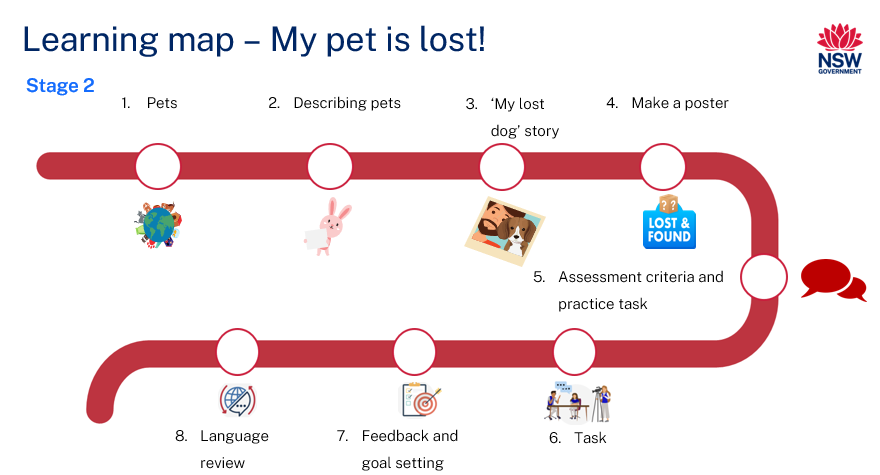 Figure  ضاع حيواني الاليف!learning map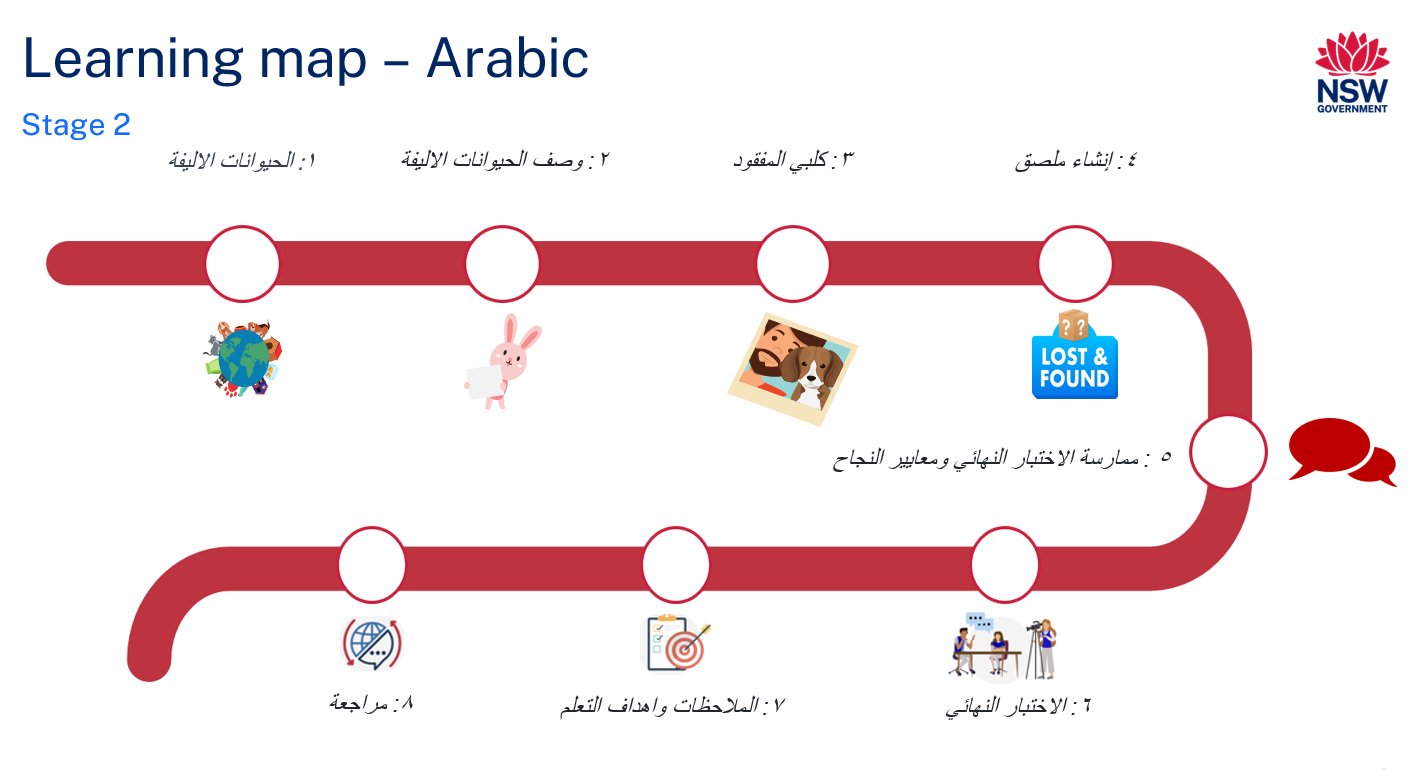 AssessmentStage 2 communicative task: You have recently moved into a new neighbourhood and have lost your pet. Describe your pet in Arabic to a neighbour so that they can help you find your pet. Too hard? Tell your neighbour the type of animal you’ve lost and its name. Too easy?Describe your lost pet in detail. Include the type of animal it is, its name, colour, size, physical features, and personality traits.Context: you have lost your pet Audience: Arabic speaking neighbours Purpose: to inform your neighbours about your lost petAssessment opportunitiesThe table below details assessment opportunities and differentiation ideas.Teaching and learning activitiesWeek 1 – petsThe table below outlines the learning intention and success criteria of the lesson, and materials that the teacher and students will need to complete the teaching and learning activities.Vocabulary 1 – animalsThe table below outlines the suggested vocabulary for Activity 2, Activity 3 and Activity 4. It includes the original Arabic script, a Romanised version of the Arabic script, and the corresponding English translations. Activity 1 – Learning mapExplain and display the Learning map to give students a more detailed breakdown of lessons during the unit. Point out that the learning map is a plan that may need to change.Activity 2 – pre-assessmentDisplay pictures from Resource 1 – animals flashcards, making sure the words are hidden. Say the first letter of the animal's name in Arabic. For example, for (a cat) قطة, say the first letter, 'ق'. Then, ask students to quietly tell their neighbour the animal's name in Arabic. Read aloud the words from Resource 1 – animals flashcards and have students repeat each word after you say it. Note: remind students that pet names in Modern Standard Arabic might vary from colloquial Arabic they hear at home. While discussing these differences, emphasise the use of Modern Standard Arabic in the classroom. Activity 3 – which animals are pets? Present Resource 1 – animals flashcards to the class. As you display each card, let students call out the animal's name. Discuss whether the animal displayed is commonly considered a pet, a non-pet, or can be both a pet and a non-pet. Arrange the 'pet' animal cards on the right side of the board and 'non-pet' animals on the left, and those that can be both in the centre. After classifying, list the animal names on butcher paper to start a class word wall.Students record the animals’ names in their Arabic exercise books.Activity 4 – animal vocabulary hotseat Play a communicative language learning game, ‘hotseat’, with the whole class to practice the vocabulary of family names.Divide the class into 2 teams. Select one player from each team to sit with their back to the board.Write the word for an animal in Arabic on the board, for example (dog) كلب Students from each team will take turns giving clues in English to their teammate in the hotseat, without using the Arabic or English word written on the board; for example, this animal is man’s best friend. The first student in the hotseat to correctly say the word for dog in Arabic earns a point for their team.Note: Advanced students can give clues in ArabicActivity 5 – cultural significance of pets in Arabic-speaking countries Tell students about the cultural importance of animals in Arabic-speaking countries. Emphasise specific animals, such as the camel in Saudi Arabia or the falcon in the United Arab Emirates, and their symbolism in each region. Ask students what some culturally significant animals in Australia are or in the countries of their backgrounds.Note: for a deeper understanding, search online for Arabic folktales or fables that showcase these animals, emphasising their cultural representations through stories. Evaluation: students can correctly pronounce the vocabulary words. Week 2 – describing pets The table below outlines the learning intention and success criteria of the lesson, and materials that the teacher and students will need to complete the teaching and learning activities.Vocabulary 2 – animal body partsThe table below outlines the suggested vocabulary for, Activity 2, Activity 3 and Activity 5. It includes the original Arabic script, a Romanised version of the Arabic script, and the corresponding English translations. Vocabulary 3 – adjectives to describe animals The table below outlines the suggested vocabulary for Activity 4 and Activity 5. It includes the original Arabic script, a Romanised version of the Arabic script, and the corresponding English translations.Activity 1 – animals and colours To review colours in Arabic, prepare objects or flashcards of various colours.Call out an Arabic colour name, like (yellow) أصفر and show the corresponding object or flashcard.When a colour is called out, students must draw an animal typically associated with that colour. For example, if (yellow) أصفر is called, they could draw a lion. Set a timer for one minute for each drawing round. When the timer goes off, have students showcase their drawings. In each round, select a student to describe their drawn animal to the class in Arabic. For example, (a yellow lion).أسد أصفرActivity 2 – vocabulary Begin with a pre-assessment by showing students the images from Resource 2 – animals body parts flashcards. To gauge their familiarity with the vocabulary, ask students to give a thumbs-up near their chests as you ask the following questions:Do you recognise all the Arabic words for these images?Do you recognise most of them?Do you recognise some of them?Do you recognise none at all?Have students pair up and engage in a Think-Pair-Share activity, where they discuss and share the Arabic words they are familiar with.Next read out the flashcards and model the correct pronunciation of each Arabic word. Have students repeat each word after you several times. Focus on words with tricky pronunciation, such as (claws) مخالب and break longer words, such as (whiskers) شوارب into syllables. Model the words and images displayed on the board and have students record the vocabulary in their Arabic exercise books. Activity 3 – which animal fits this body part?Note: for this activity, prepare multiple sets of Resource 2 – animal body parts flashcards. Split students into groups of 3 or 4 and give each group a set of Resource 2 – animal body parts flashcards and sticky notes. Ask the groups to match body parts using the flashcards to suitable animals, writing down the words in Arabic on the sticky notes. Give students a few minutes to discuss which animals match the body parts on their cards and note down their names in Arabic. For example, if a card shows (tail) 'ذيل' students might write (monkey) 'قرد' or (cat) 'قطة’ on a sticky note, as both animals have (tails) ذيول After the groups have completed the activity, ask them to present their cards and the animal names they've listed on their sticky notes. Note: for students with Beginner proficiency, provide them with a copy of Resource 1 – animals flashcards to assist with writing. Students with Advanced proficiency should list animals not already on the class word wall. Activity 4 – adjectivesNote: remind students of the general rules for masculine and feminine adjective forms in Arabic. Masculine adjectives, like (big) كبير often have no unique ending or may end with ي. On the other hand, feminine adjectives, such as (big) كبيرة  typically end with ة (tāʾ marbūṭah).Start with a pre-assessment by displaying Resource 3 – adjective flashcards on the board. When you point to a card, prompt students to discuss its English translation with their partner using the Think-Pair-Share strategy.Read the words from Resource 3 – adjective flashcards aloud. Ensure students echo the pronunciation repeatedly until they can articulate the words correctly.Write the adjectives on the class word wall. Show students how to change adjectives to their feminine forms by adding a ة. Start by providing an example using one or 2 words, then let students practice this in pairs with the rest of the adjectives, recording their answers in their Arabic exercise books.Figure 2 – example of adding ة to a masculine word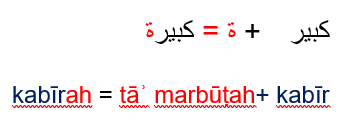 Activity 5 – pairing activity Note: start by reminding students that in Arabic, adjectives generally come after the nouns they describe, which is different from English. Split students into small teams. Hand out sets of Resource 2 – animal body parts flashcards and Resource 3 – adjectives flashcards to each team.Explain to students that each team needs to pair nouns from Resource 2 with appropriate adjectives from Resource 3, making sure the gender matches.Show them an example using the cards, for example (sharp beak) منقار حاد where the gender of the adjective matches the noun.Have students work on the pairing activity and find appropriate pairs and jot down their matches on their individual whiteboards.Note: after the activity, challenge students to create funny and silly sentences using their paired cards using Resource 2 and Resource 3.Week 3 – ‘My lost dog’ story The table below outlines the learning intention and success criteria of the lesson, and materials that the teacher and students will need to complete the teaching and learning activities.Vocabulary 5 – phrasesThe table below outlines the suggested vocabulary for Activity 4. It includes the original Arabic script, a Romanised version of the Arabic script, and the corresponding English translations. Activity 1 – predictionShow the class Resource 4 – my lost dog short story, keeping the text hidden. Start a class discussion with the students by asking questions such as:Based on the title, what do you think this story is about?Could this story be about someone's pet?What happens to the pet?Do you think the story includes other animals? Why or why not?Activity 2 – ‘My lost dog’ storyNote: remind students that in Arabic, adjectives generally come after the nouns they describe, unlike in English. Also, the adjectives should agree with the nouns in gender.Before beginning the shared reading, ask students to pay close attention and listen for any nouns or adjectives as the story progresses.Read Resource 4 – My lost dog short story to the class. Read Resource 4 – My lost dog short story with the class again. This time, have the students join in by reading the first 2 words of each sentence, (Shoushou has)  شوشو لديه  while you read the rest of the sentence.Students read as a class without teacher support.Activity 3 – True or False? Use an online quiz platform to check student understanding. Create a series of True or False questions about the story for students to answer. This will help gauge their comprehension. See the sample statements in the table below: Activity 4 – My lost dog profile Prompt students to remember details about the lost dog, Shoushou, from the story. Ask questions, in English or in Arabic to jog their memory such as, ‘What details do you remember about Shoushou?’As students give their responses, write them out in complete sentences on the board. For instance, if a student comments that the dog from the story has a small nose, write (Shoushou has a small nose) شوشو لديه انف صغير  on the board. Before students complete their profiles, provide a few example descriptions of the dog, such as:Shoushou has sharp teeth – شوشو لديه اسنان حادة. Shoushou is white and brown –  شوشو لونه ابيض وبني.  Hand out Resource 5 – My Lost dog profile to each student. Instruct them to write 3 sentences on the profile describing Shoushou, which would assist the boy from the story in finding his pet.Note: for students at a Beginner proficiency level, give them a copy of Resource 6 – my lost dog scaffold card to help them with their sentence writing. For students with Advanced proficiency levels, ask them to add a sentence describing a personality trait of the lost dog.Evaluation: students can accurately write short descriptive phrases about the lost dog. Week 4 – make a posterThe table below outlines the learning intentions and success criteria of the lesson, and materials that the teacher and students will need to complete the teaching and learning activities.Vocabulary 4 – lost pet flyer detailsThe table below outlines the suggested vocabulary for Activity 3 and Activity 4. It includes the original Arabic script, a Romanised version of the Arabic script, and the corresponding English translations. Activity 1 – number revision Start by reviewing numbers 1–10 with students. Reinforce their understanding using a familiar song, group counting or an interactive online game.Activity 2 – pet bingo Play a communicative language learning game (Bingo!) بينجو!  to practice saying animal names, colours, adjectives, and animal body parts in Arabic.Display the word wall and distribute copies of Resource 7 – bingo mat to each student. Instruct them to create their bingo cards by selecting 6 words of their choice from the word wall. Students may either draw or write the words.Provide a handful of counters to each student. Lead a whole-class game by reading random words aloud from the word wall, making sure to demonstrate the correct pronunciation.As you call out each word, students should place a counter on the corresponding word or picture on their bingo card if it's on their mat. Keep calling out words until a student calls out 'Bingo!' when they have a full row, column, or diagonal line covered with counters.Note: for students with Beginner proficiency levels, provide copies of Resource 1 – animal flashcards and/or Resource 2 – animal body parts flashcards to help them in completing their bingo mats using the images provided. Activity 3 – my lost pet flyer Display a copy of Resource 8 – my lost pet flyer. Demonstrate how to fill out the template using a pet animal that the class selects. For example, if the class chooses a cat, ask them to suggest a name for it, such as Nono. Encourage students to read words from the class word wall to help them come up with descriptive sentences about Nono. Here are some suggested sentences to guide students:Nono is white, brown, and orange – نونو لونها ابيض، بني وبرتقالي  Nono has sharp claws – نونو لديها مخالب حادة  Nono has thick fur –   نونو لديها  فرو كثيفDistribute a copy of Resource 8 – my lost pet flyer to each student. Instruct them to complete the profile, which should include the pet's name, a phone number to call if the pet is found, and 3 descriptive sentences about their lost pet. Then ask students to draw their lost pet. Note: for students with Beginner proficiency levels, provide them with their Resource 5 – my lost dog profile that they created in Week 3 to help them to create their lost pet flyer. For students with Advanced proficiency levels, encourage them to include descriptions of the pet's personality, such as 'playful'. Activity 4 – asking and answering questions about pets Note: make multiple copies of Resource 9 – question cards. Remind students of the 'ها' (feminine) and 'هُ' (masculine) endings in Arabic. Knowing this difference is important for using the right gender forms in the language. When students are answering questions, make sure their responses align with the gender of the question. For example, if the question is masculine, such as (Can you describe him to me?) هل يمكن ان تصفه لي؟ then the answer should also be masculine, (My dog has a small nose) كلبي لديه أنف صغيرDisplay Resource 9 – question cards. Reinforce that these questions help gather details about a lost pet. As each question is read aloud, highlight the differences between the feminine and masculine forms.Divide the class into 2 groups: Group A and Group B. Distribute orange (feminine) or green (masculine) question cards to students in Group A. Students in Group A will begin by asking questions, while students in Group B will respond to them.After 10 minutes, have the groups switch roles so everyone gets a chance to ask and answer questions.Week 5 – assessment criteria and practice taskThe table below outlines the learning intention and success criteria of the lesson, and materials that the teacher and students will need to complete the teaching and learning activities.Activity 1 – word wall recall game Divide the class into pairs and ask students to take it in turns to recall words from the wall without repeating any previously mentioned by their partner. Student A will look away from the word wall and start saying words aloud one at a time. Student B will observe. If Student A pauses for over 10 seconds or cannot think of a new word, Student B turns away from the word wall and starts, beginning with the first word. Students keep switching roles until all words on the wall are recited. Activity 2 – assessment taskHand out Resource 10 – assessment task – My pet is lost! and lead the class in reading it. Activity 3 – success criteriaAfter looking at the assessment task, students Think-Pair-Share and suggest appropriate success criteria, such as:I will be successful if I can:describe my pet including its name, type of animal, colour, size and other physical featuresuse grammatically correct sentences withthe correct order of words correct gender agreement of nouns and adjectivespronounce the words correctlyspeak in a well-paced manner without long pauses. Activity 4 – discuss the rubricShow students an unmarked Resource 11 – rubric – My pet is lost!. This may need to be adapted if the class has decided on different success criteria.Explain the metalanguage such as fluency, accuracy, pronunciation and vocabulary.Students read and then discuss the ‘Got it’ column of the rubric in pairs. They then share their understanding of what is needed to be successful.Point out and provide examples of what ‘excellent’, ‘got it’ and ‘sort of’ samples of task completion, fluency, accuracy, pronunciation and vocabulary look and sound like.Activity 5 – peer assessmentConfirm which peer feedback strategy will be used after the task, for example Resource 12 – peer feedback strategy – Two stars and a wish and discuss with students. Evaluation: students give examples of what stars and wishes would sound like for this task.Activity 6 – role-play practice taskIn pairs, students engage in a role-play. Student A plays the role of the pet owner while Student B plays the role of a neighbour. They have 2 minutes for this activity. Student B, as the neighbour, asks questions about the missing pet, while Student A provides the details. When the time is up, students will switch roles. After both roles have been played, students can rotate to a new partner and repeat the activity.Note: for students at Beginner proficiency levels, provide them with a copy of their completed Resource 8 – my lost pet flyer to help with language during the role-play. Students at Advanced proficiency levels should include personality traits in their pet descriptions, for example, describing their pet as playful. Week 6 – communicative task – describe your lost pet to a neighbourThe table below outlines the learning intention and success criteria of the lesson, and materials that the teacher and students will need to complete the teaching and learning activities.Activity 1 – task preparation Give students one more opportunity to read over their completed Resource 8 – my lost pet flyer to help them prepare to the complete the task.Activity 2 – task set-upNote: before recording interactions, check if any students do not have permission to be video recorded. Alternatives to video recording include audio recording or watching the interactions while taking notes and marking the rubric. Have students form groups of 3. Give each group a few minutes to decide the order in which they will perform their roles. Students will then take turns pretending to be a lost pet owner, describing their pet in Arabic to a neighbour.  Suggested rotations:Role-play 1: Student 1 – Pet owner, Student 2 – Peer assessor/Camera operator, Student 3 – Neighbour Role-play 2: Student 1 – Neighbour, Student 2 – Pet owner, Student 3 – Peer assessor/Camera operatorRole-play 3: Student 1 – Peer assessor/Camera operator, Student 2 – Neighbour, Student 3 – Pet ownerActivity 3 – communicative task – describe your lost pet to a neighbourNote: make sure to space students apart when filming. Demonstrate how to film using a recording device. Use microphones, if possible, to maximise sound quality. Highlight the importance of holding the recording device still by using a tripod or resting it on a table.For this task, students will work in groups of 3 and rotate through these roles:Pet owner: describes the lost pet Neighbour: asks questions like ‘What is its name?’ and ‘Can you describe it?’Camera operator/peer assessor: films the interaction.Example interaction:Pet owner: (Hello)  مرحباًNeighbour: (Hello) مرحباًPet owner: (I have lost my pet. Can you help me find my pet?)  لقد فقدت حيواني الأليف. هل يمكنك مساعدتي في البحث عن حيواني الأليف المفقود؟Neighbour: (Yes, what is his name?) نعم، ما هو اسمه؟ Pet owner: (His name is Shoushou.) اسمه شوشو. Neighbour: (Can you describe him to me?) هل يمكن أن تصفه لي؟Pet owner: (Shoushou has brown and white fur and has a small nose.) شوشو لديه فرو بني وأبيض وأنف صغير. Note: verbal and written feedback will be provided using the Two stars and a wish feedback strategy in the follow-up activity.Activity 4 – peer feedbackAllow students a few minutes to provide verbal peer feedback. Then, distribute Resource 12 – peer feedback strategy – Two stars and wish and have students complete them. Week 7 – feedback and goal settingNote: if there is insufficient time to mark the videos before Week 8, Weeks 7 and 8 can be swapped.The table below outlines the learning intention and success criteria of the lesson, and materials that the teacher and students will need to complete the teaching and learning activities.Note: prior to this lesson, view each video and mark each student according to the criteria on Resource 11 – rubric – My pet is lost! Activity 1 – odd one out! Use the word wall for a class game. Read aloud 3 Arabic words to the students. Among them, 2 words should be related while one should be an outlier. Students should quickly identify and shout out the word that doesn't belong. See below suggested examples:cat, dog, long –  قطة، كلب، طويلeyes, hair, sharp – عيون، شعر، حادة   sharp, long, cat – حادة، طويلة، قطة  Activity 2 – self-assessmentStudents watch the video of themselves completing the task and use the rubric to self-assess. Students compare their self-assessment rubric with the teacher’s completed rubric.Activity 3 – set learning goalsStudents reflect on the teacher, peer and self-evaluation to set goals for the next phase of learning. For example, ‘I will not be worried about making a mistake when speaking language’ and ‘I will try to say (a particular sound) correctly’. Students write their learning goals in their Arabic notebooks.Evaluation: students set appropriate learning goals based on teacher, peer and self-assessment. Week 8 – language reviewNote: if there is insufficient time to mark the videos before Week 8, Weeks 7 and 8 can be swapped.The table below outlines the learning intention and success criteria of the lesson, and materials that the teacher and students will need to complete the teaching and learning activities.Note: over the course of the unit, gaps in student knowledge, misconceptions and misuse of language will have been identified. These observations are addressed using engaging and interactive activities and strategies. The activities below are examples and will need to be supplemented with activities to address your observations. Activity 1 – student questionsRemind students of the activities and tasks they have completed over the course of the unit. Give students time to Think-Pair-Share any questions they may have about aspects of the language taught.Activity 2 – roll and readNote: ensure you have a copy of Resource 13 – roll and read card for each student pair.Divide students into pairs. Give each pair a die and a copy of Resource 13 – roll and read card. Students will take turns rolling the die. The number that comes up on the die corresponds to a row of words on the card. The student who rolled the die then reads aloud the words in the row that corresponds to that number. Continue the activity, allowing students to repeat the words multiple times until they are comfortable with the pronunciation. Activity 3 – roll and writeNote: prepare a copy of Resource 14 – roll and write card for each student pair. Divide students into pairs. Provide each pair with a die and a copy of Resource 14 – roll and write card. Students take turns rolling the die. The rolled number corresponds to a word on the card, which they write in the next available square using an erasable pen. Students proceed with this until the card is filled. Evaluation: students can accurately copy and pronounce topic words correctly. Activity 4 – Order matters! Jump up or squat downArrange the students in a spacious area either inside the classroom or outside. Students must be standing up. Briefly explain the game rules:when you call out a correctly ordered description in Arabic, such as (sharp teeth) ‘أسنان حادة' students must jump upif you call out a description with the incorrect order, like (tail long) ‘طويل ذيل' students must squat down.Continue the game until most students can demonstrate their understanding of the correct noun-adjective order in Arabic. Student resourcesResource 1 – animals flashcardsResource 2 – animal body parts flashcardsResource 3 – adjective flashcardsThis resource can be used to teach multiple languages. Use the resource link to tailor it to your preferred language.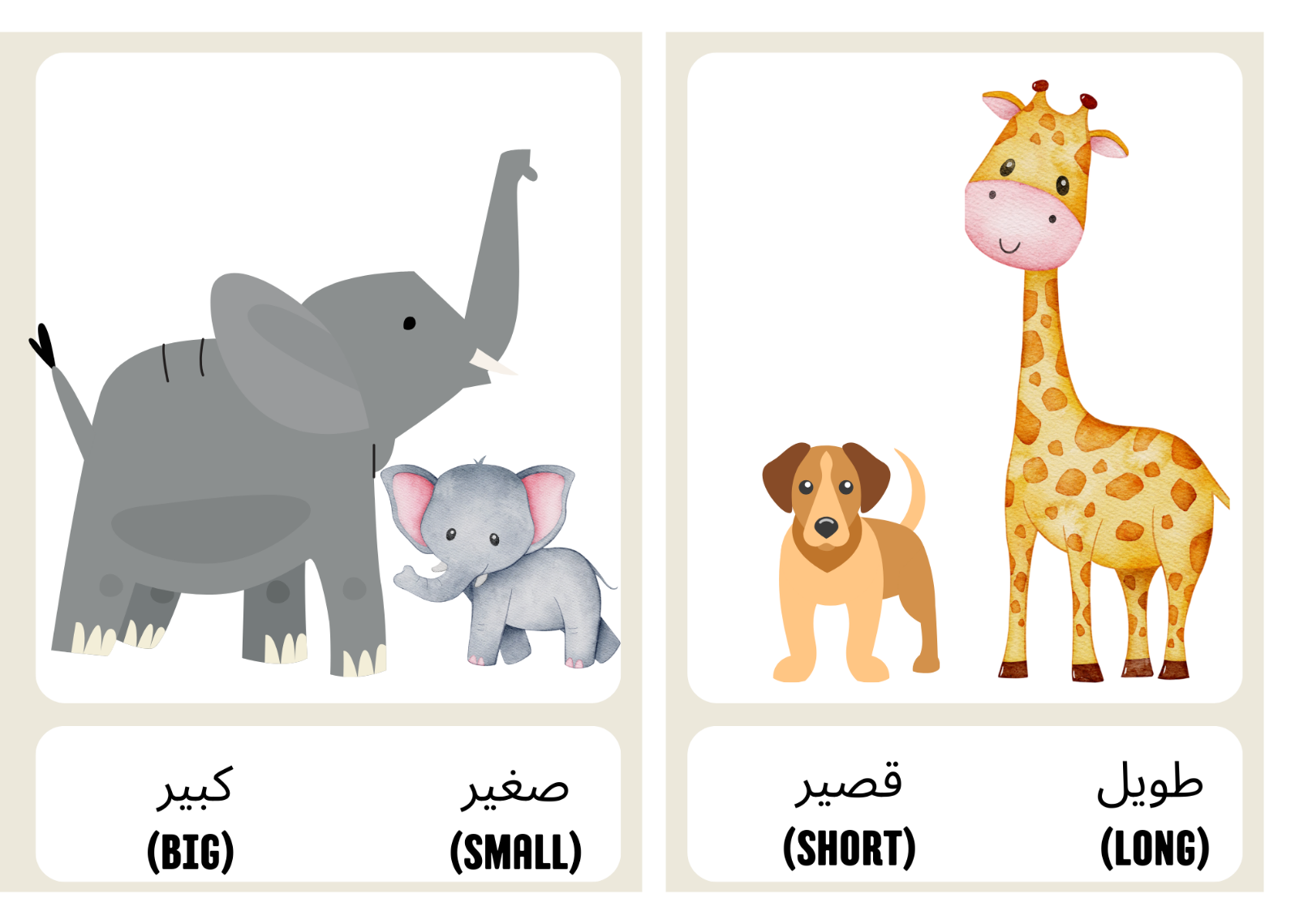 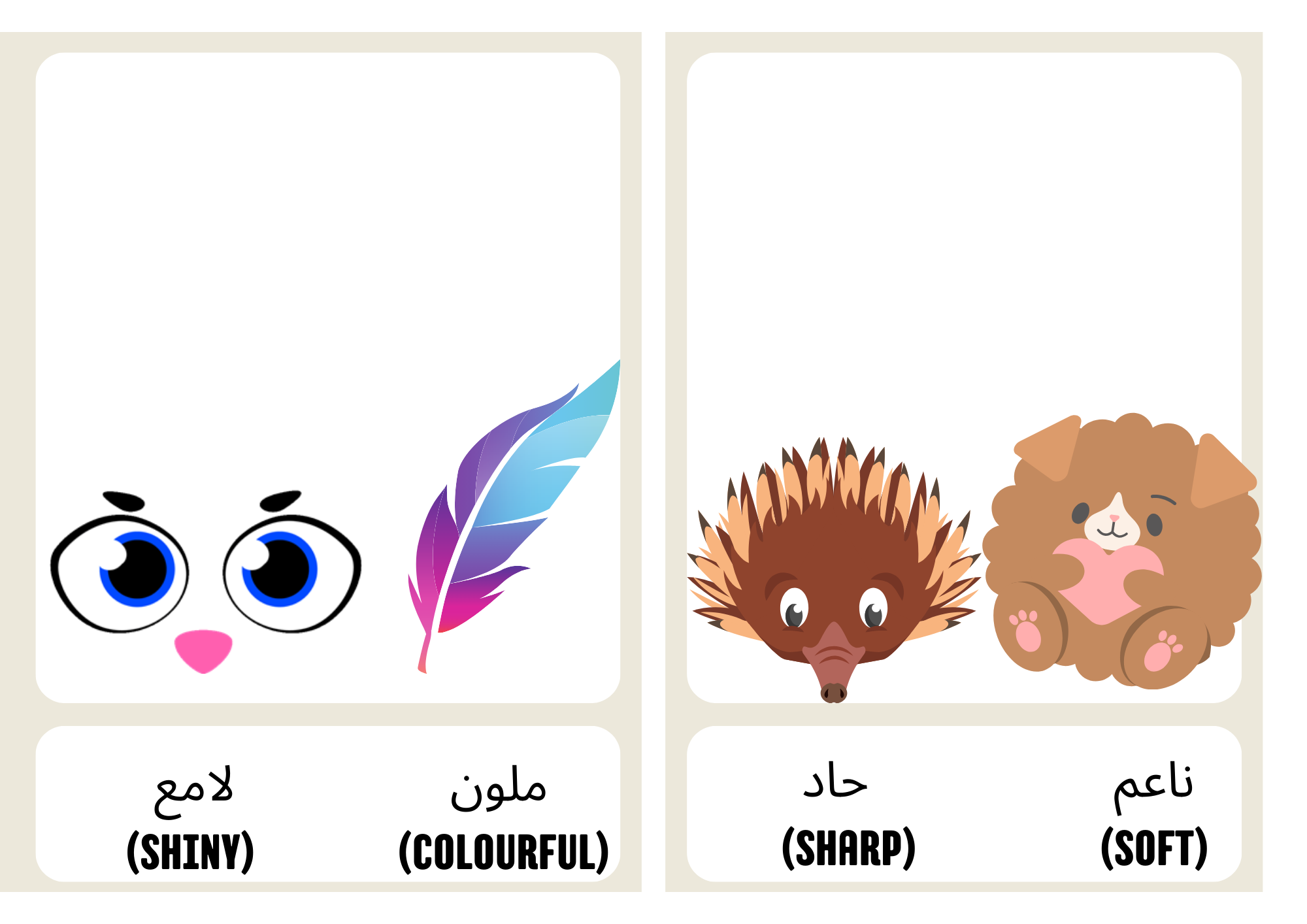 Resource 4 – my lost dog short storyThis resource can be used to teach multiple languages. Use the resource link to tailor it to your preferred language.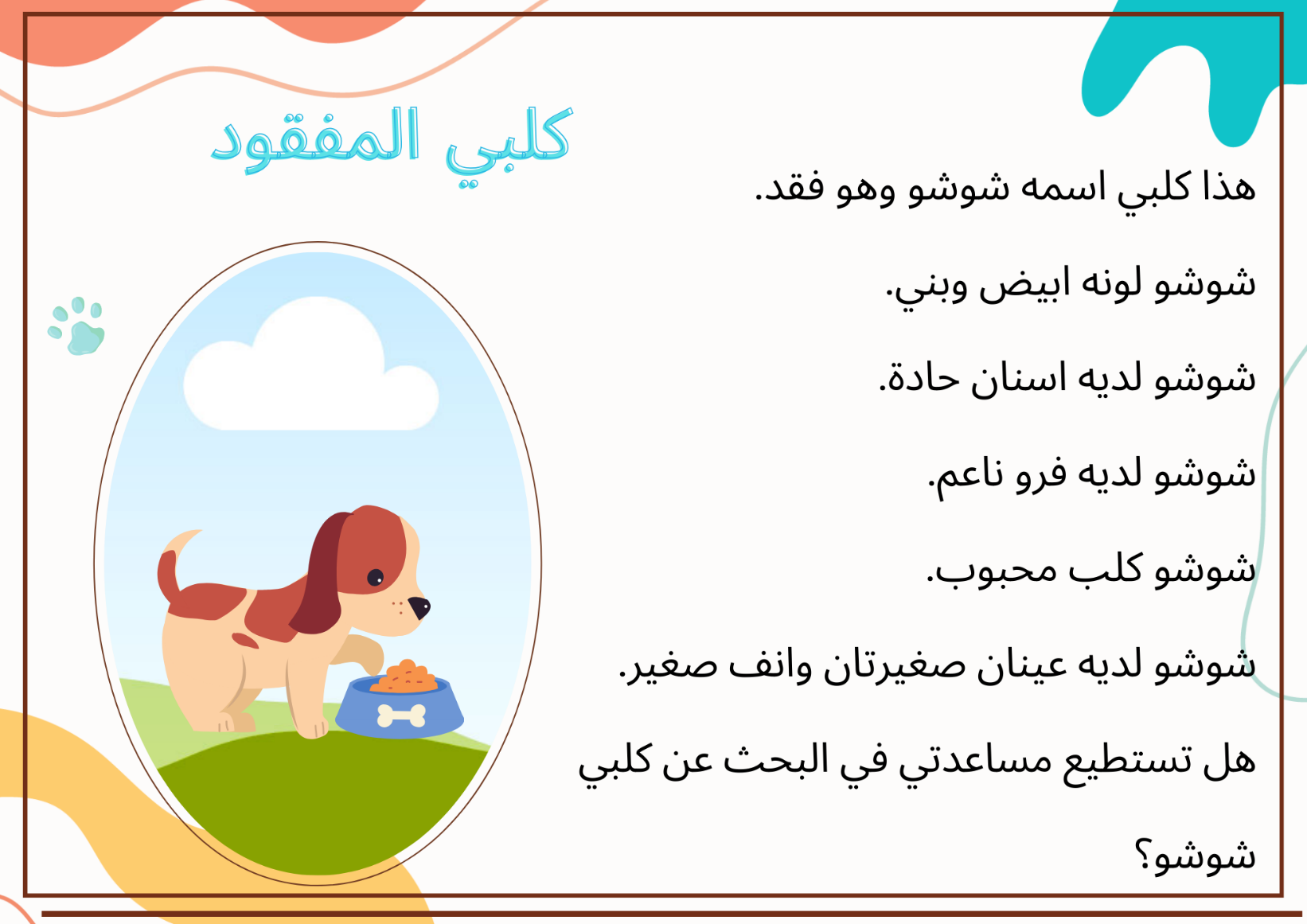 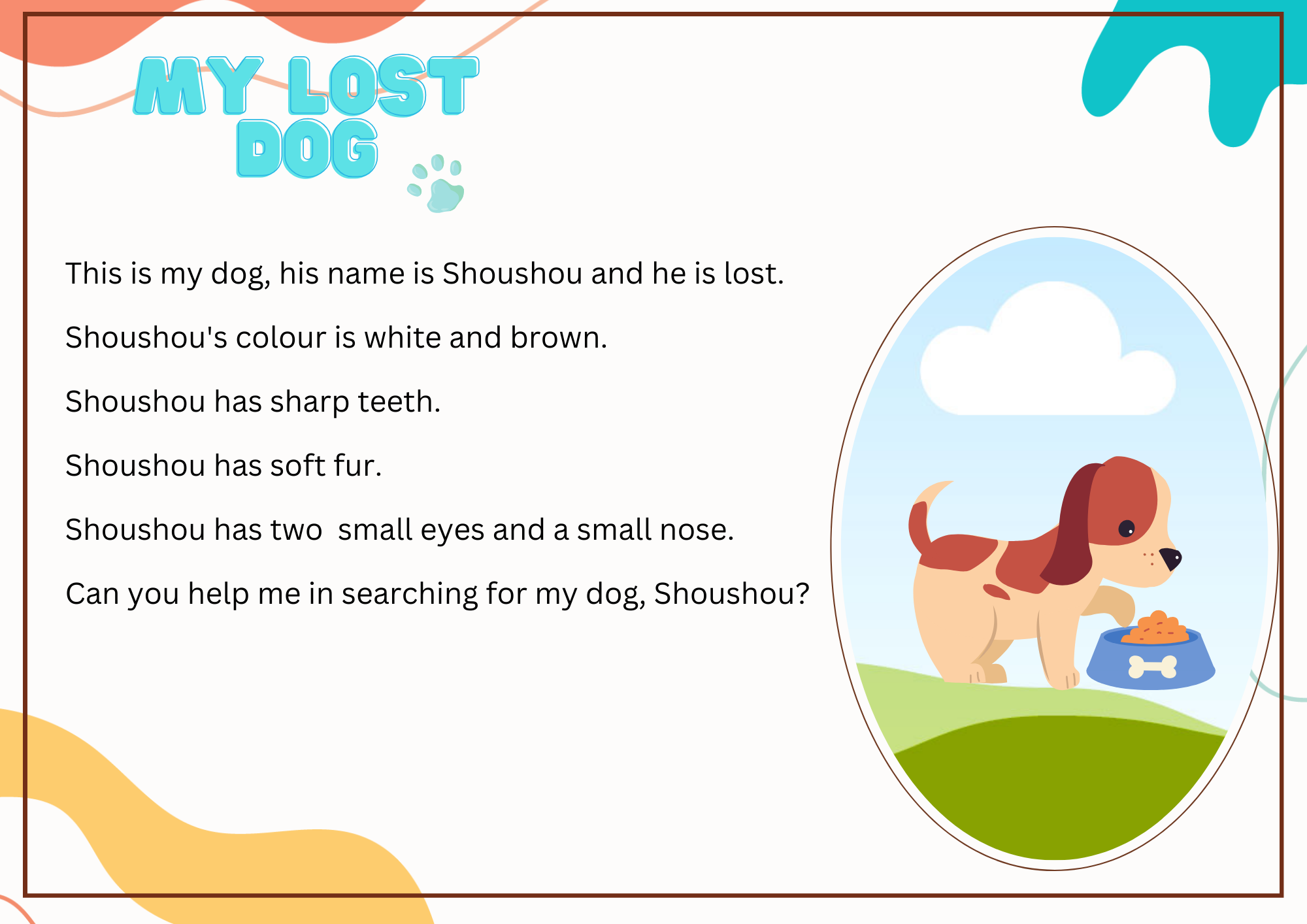 Resource 5 – my lost dog profileThis resource can be used to teach multiple languages. Use the resource link to tailor it to your preferred language.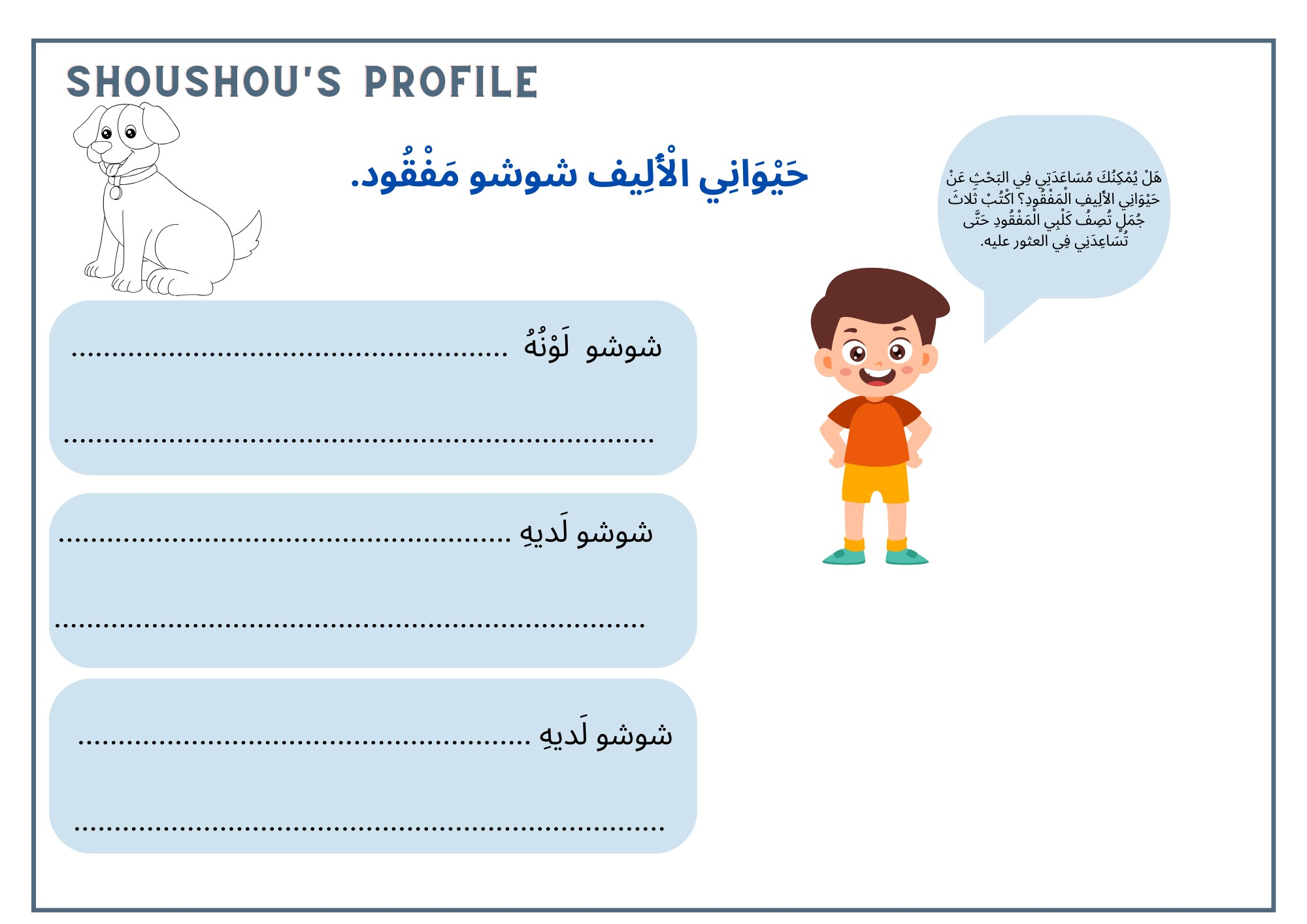 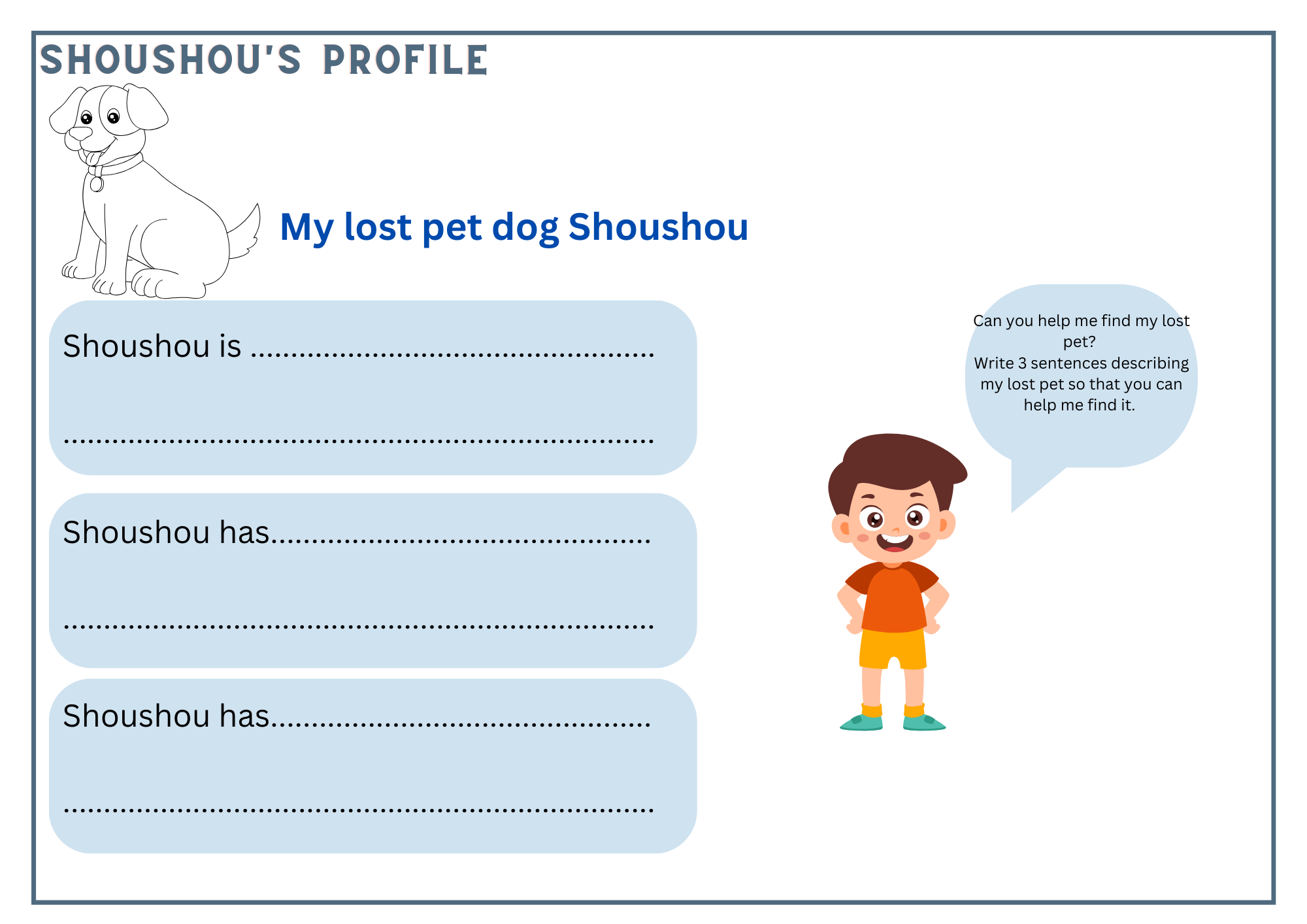 Resource 6 – my lost dog scaffold cardThis resource can be used to teach multiple languages. Use the resource link to tailor it to your preferred language.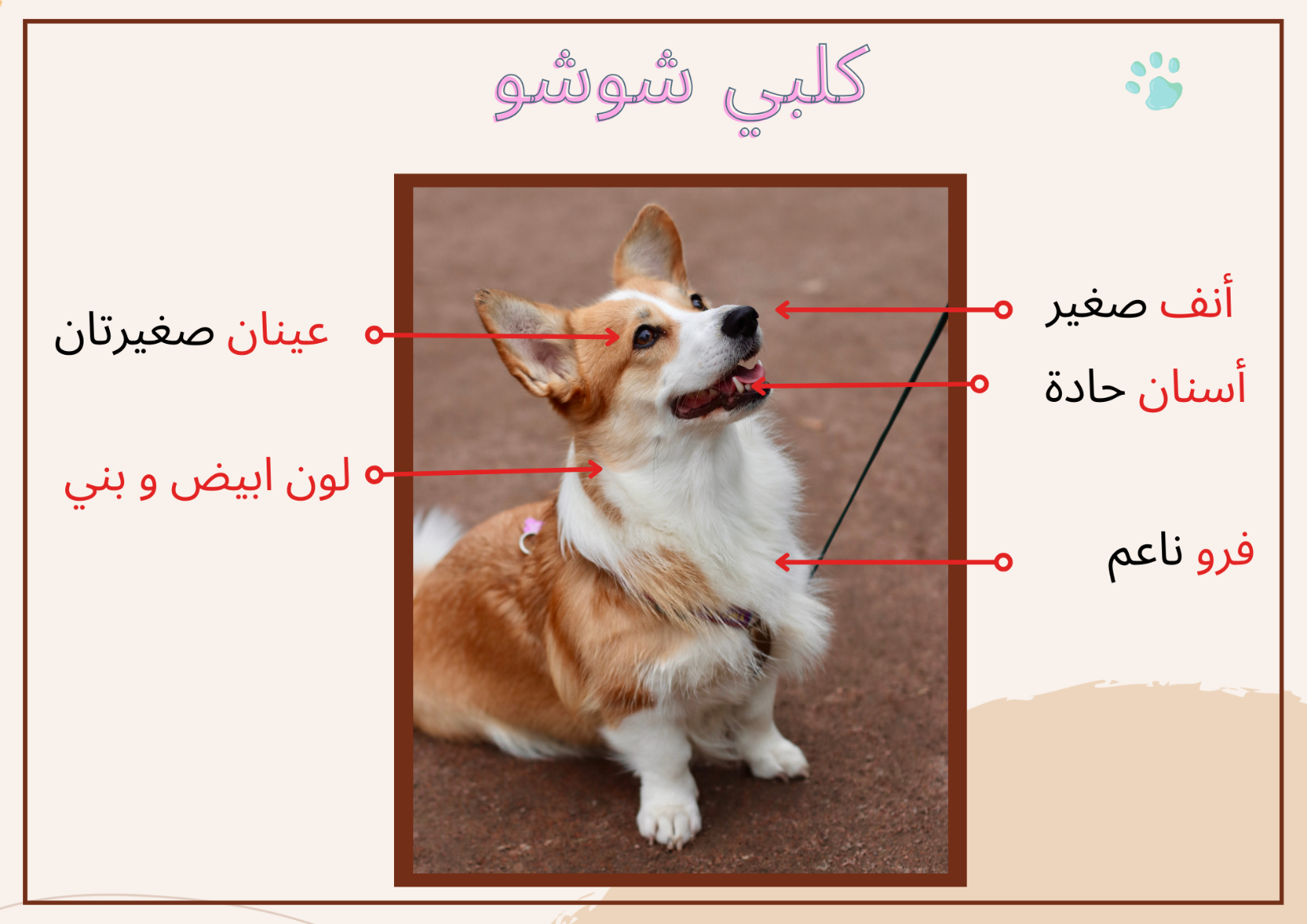 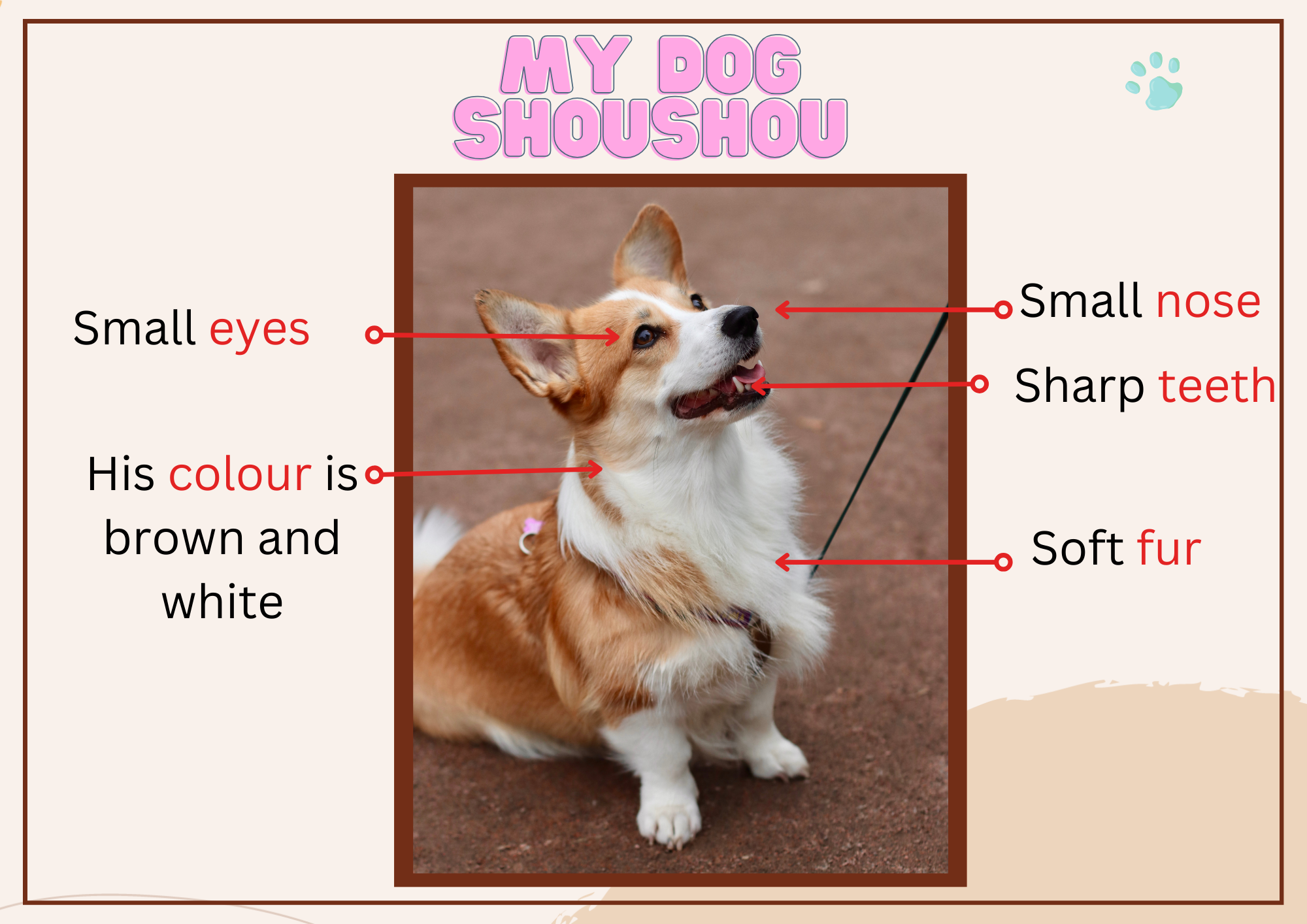 Resource 7 – bingo mat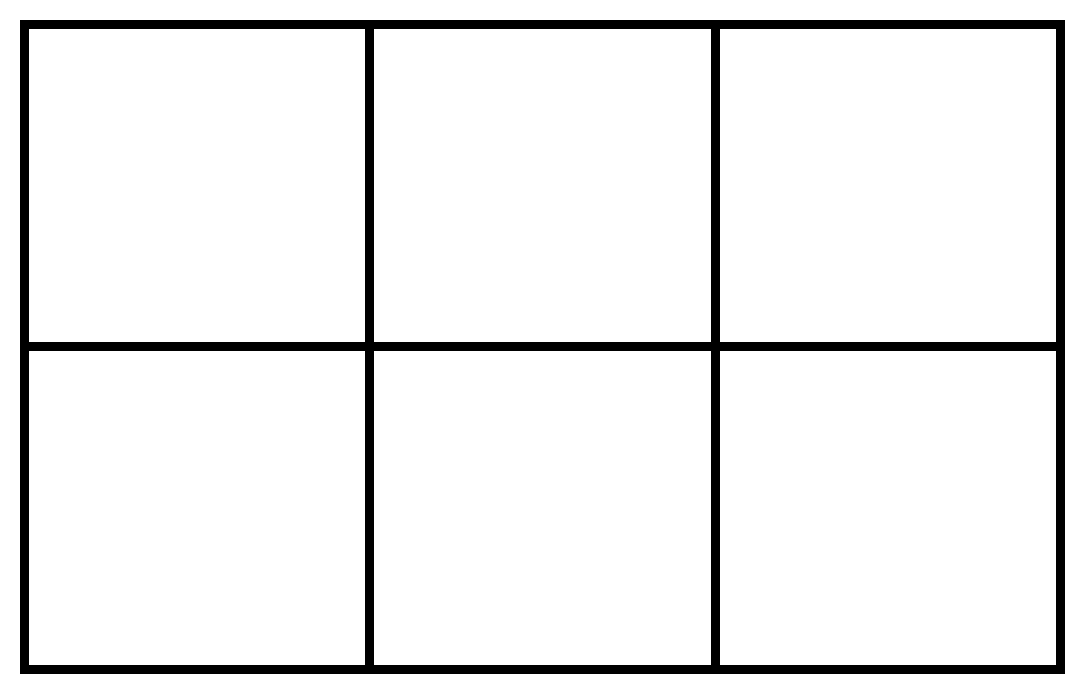 Resource 8 – my lost pet flyer This resource can be used to teach multiple languages. Use the resource link to tailor it to your preferred language.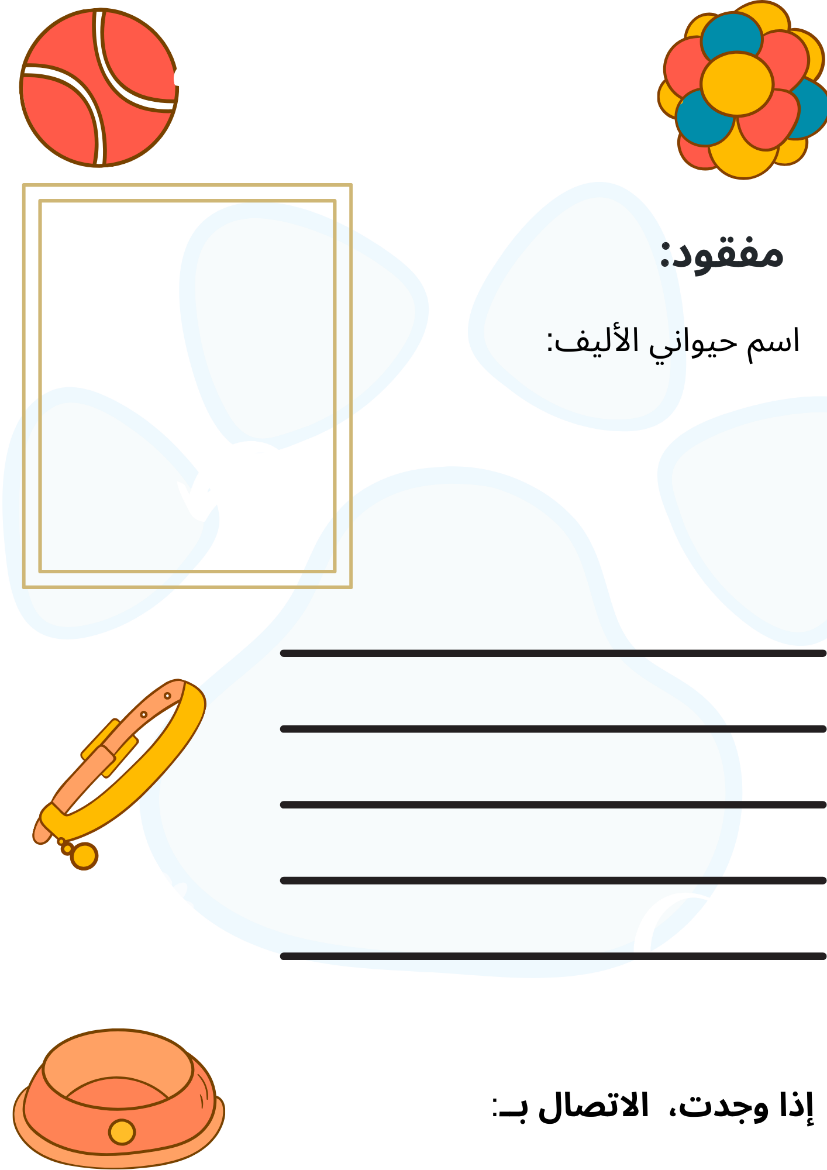 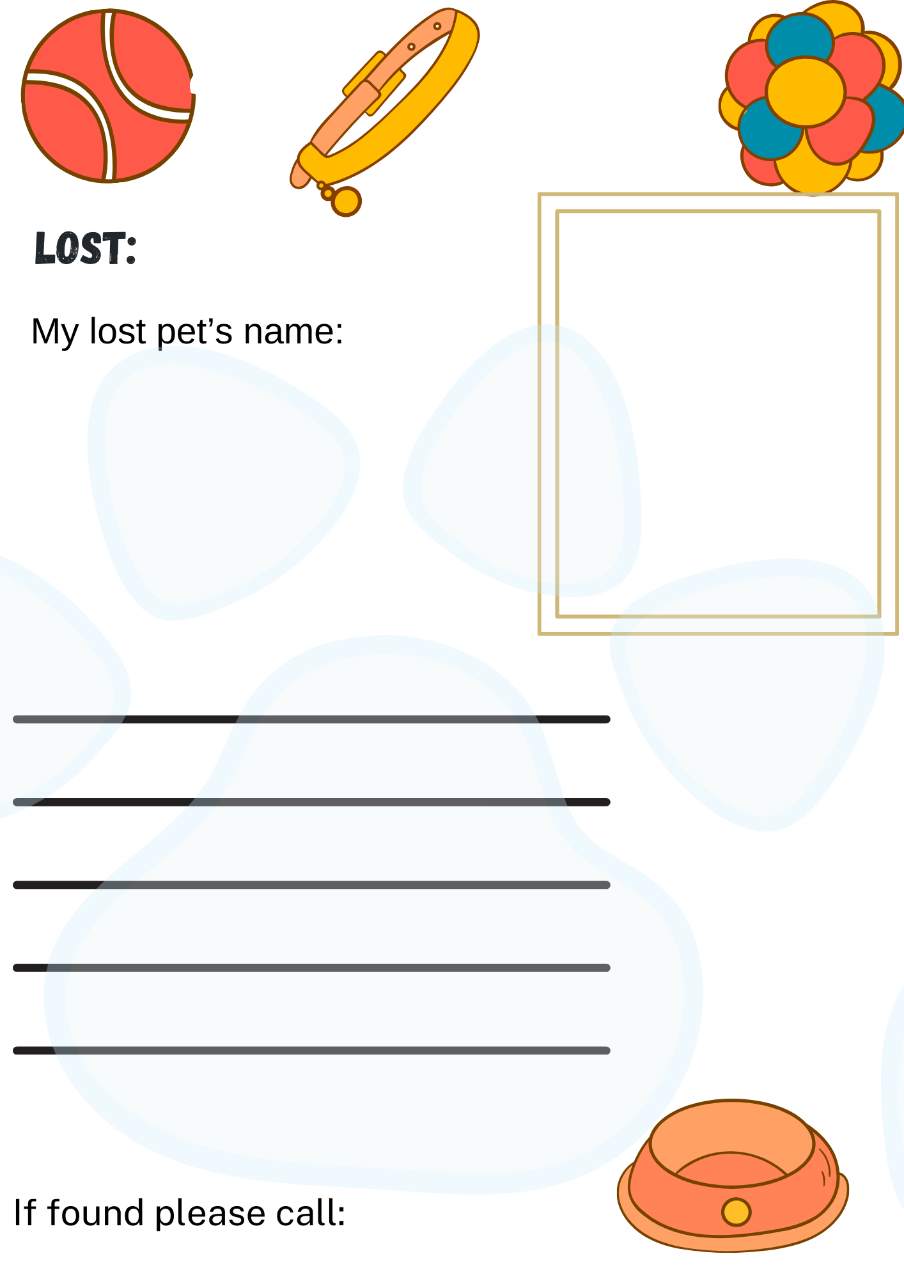 Resource 9 – question cards This resource can be used to teach multiple languages. Use the resource link to tailor it to your preferred language.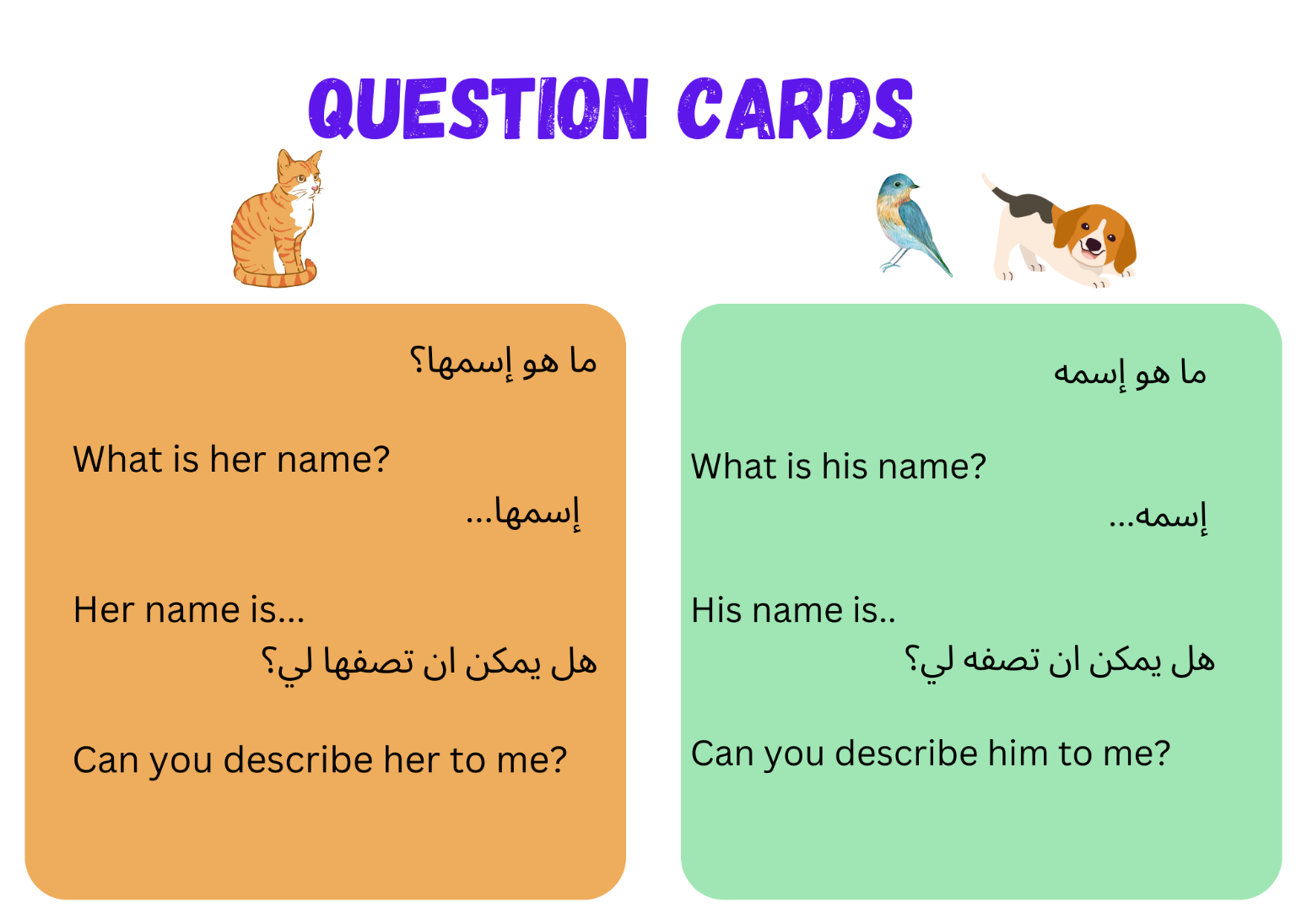 Resource 10 – assessment task – My pet is lost!OutcomesYou will be assessed on how well you:exchange information in familiar contexts by selecting culturally appropriate modelled language. TaskYou have recently moved into a new neighbourhood and have lost your pet. Describe your pet in Arabic to a neighbour so they can help you find it. In your description, include details such as the name, type of animal, size, colour, and other physical features.The table below outlines the communicative task students will need to complete.Learning intentionStudents will role-play being a pet owner, describing their lost pet's name, type of animal, size, colour, and other physical features to a neighbour in Arabic. Advanced learnersStudents will provide a detailed description of their lost pet, including its name, type of animal, colour, size, other physical characteristics, and personality traits.Success criteriaYou will pretend to be an owner of a lost pet. Your task is to give a short description of your pet to a neighbour in Arabic to ask for their help in finding it.You will be successful if you can:describe your pet including its name, type of animal, colour, size, and other physical featuresuse grammatically correct sentences withthe correct order of wordscorrect gender agreement of nouns and adjectivespronounce the words correctlyspeak in a well-paced manner without long pauses.Task instructionsFor this task, you will work in groups of 3 and take turns in the following roles:Pet owner: describes their lost pet to the neighbourNeighbour: asks questions about the lost pet, such as ‘What is his/her name?’ and ‘Can you describe him/her to me?’Camera operator and peer assessor: record the interaction.Following the task, you will watch a recording of yourself completing the task. You can self-assess by marking yourself on the ‘My pet is lost! assessment rubric’. Then compare the self-assessed rubric and the teacher marked rubric.Reflect on your performance and identify areas for improvement. Use this information to set a learning goal for the next stage of your learning journey.Resource 11 – rubric – My pet is lost! Name:Table  – marking criteria Resource 12 – peer feedback strategy – Two stars and a wish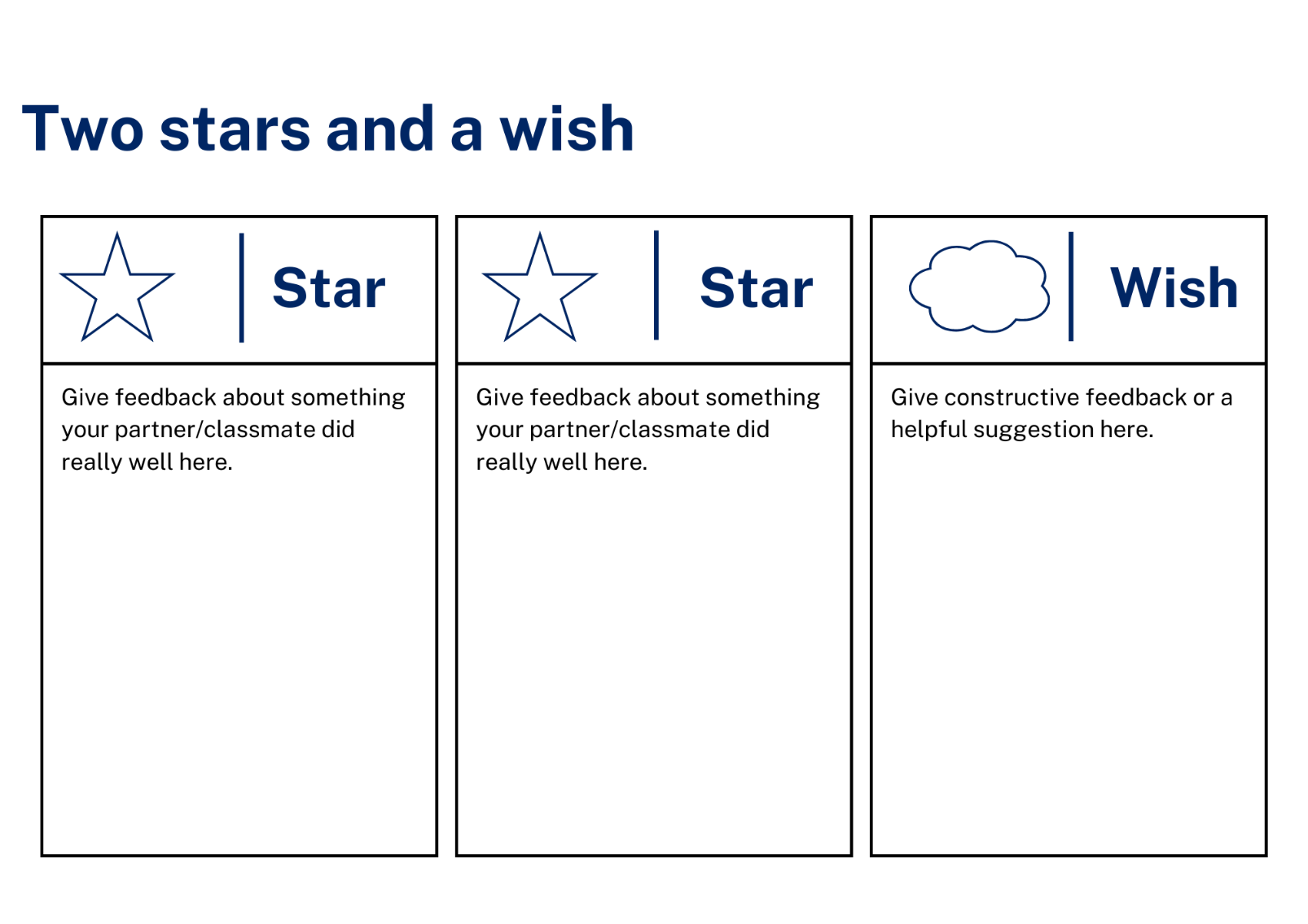 Resource 13 – roll and read card This resource can be used to teach multiple languages. Use the resource link to tailor it to your preferred language.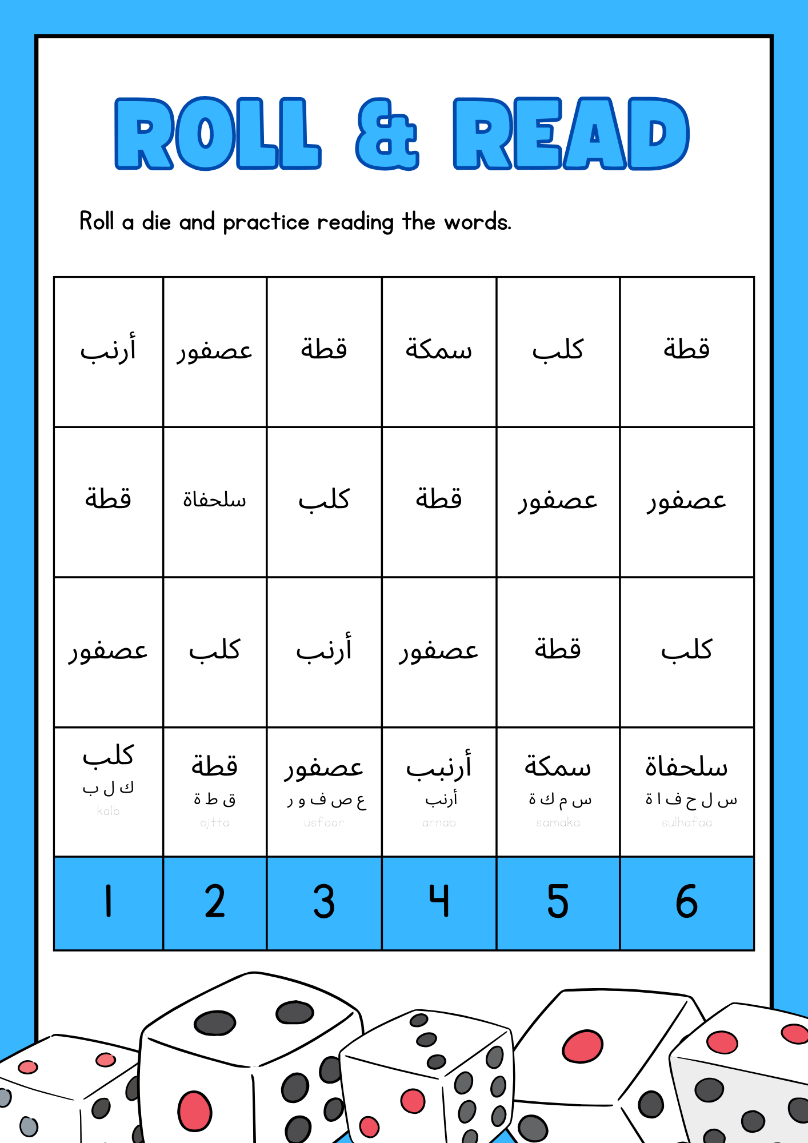 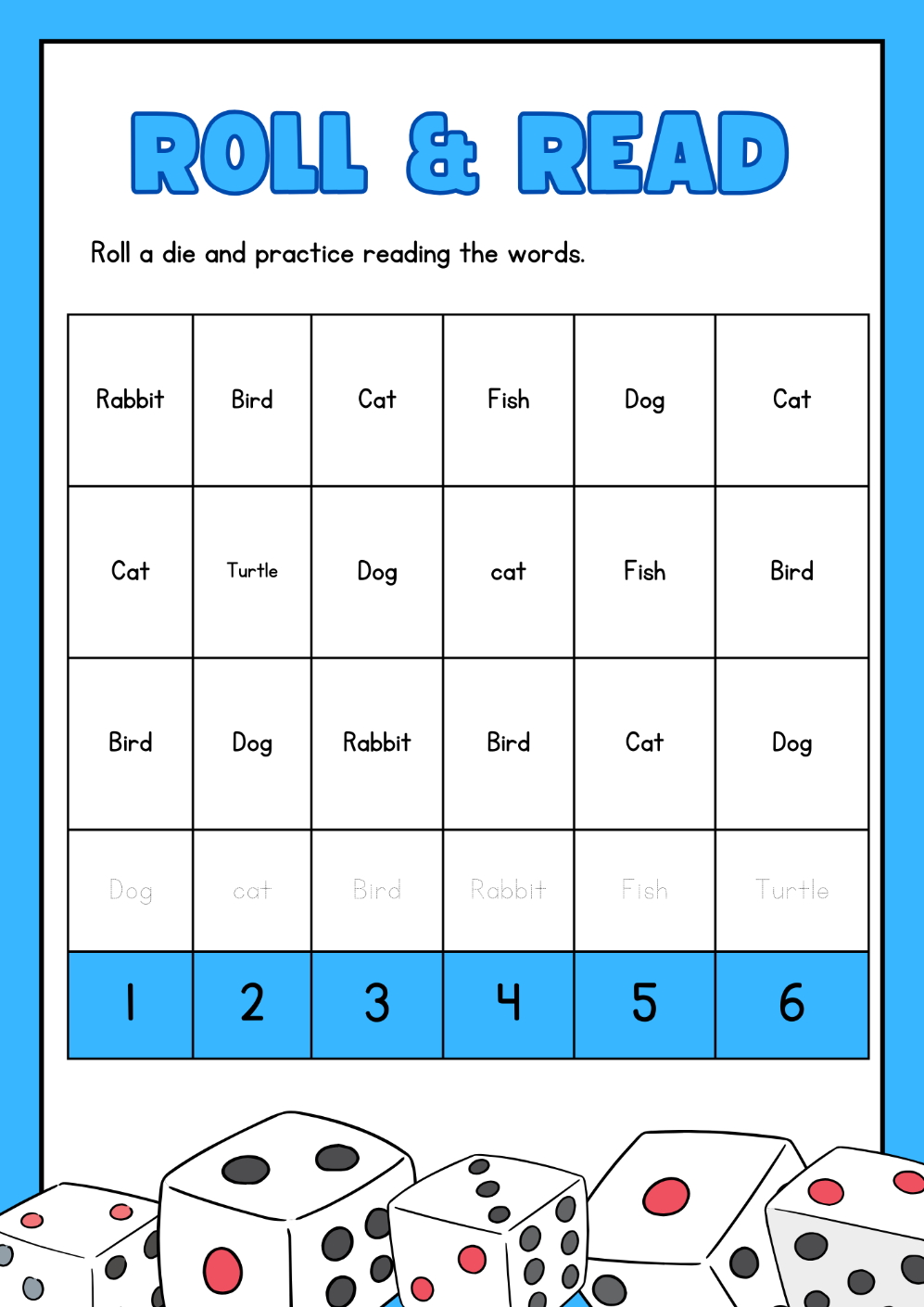 Resource 14 – roll and write cardThis resource can be used to teach multiple languages. Use the resource link to tailor it to your preferred language.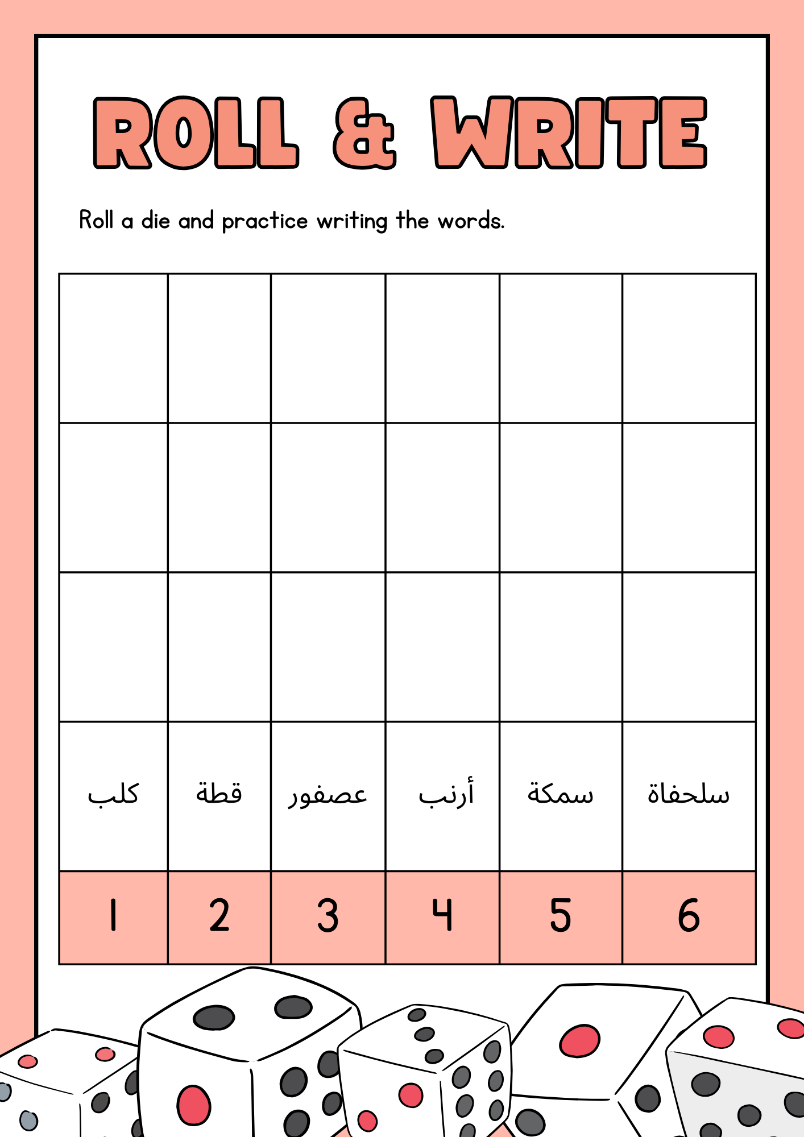 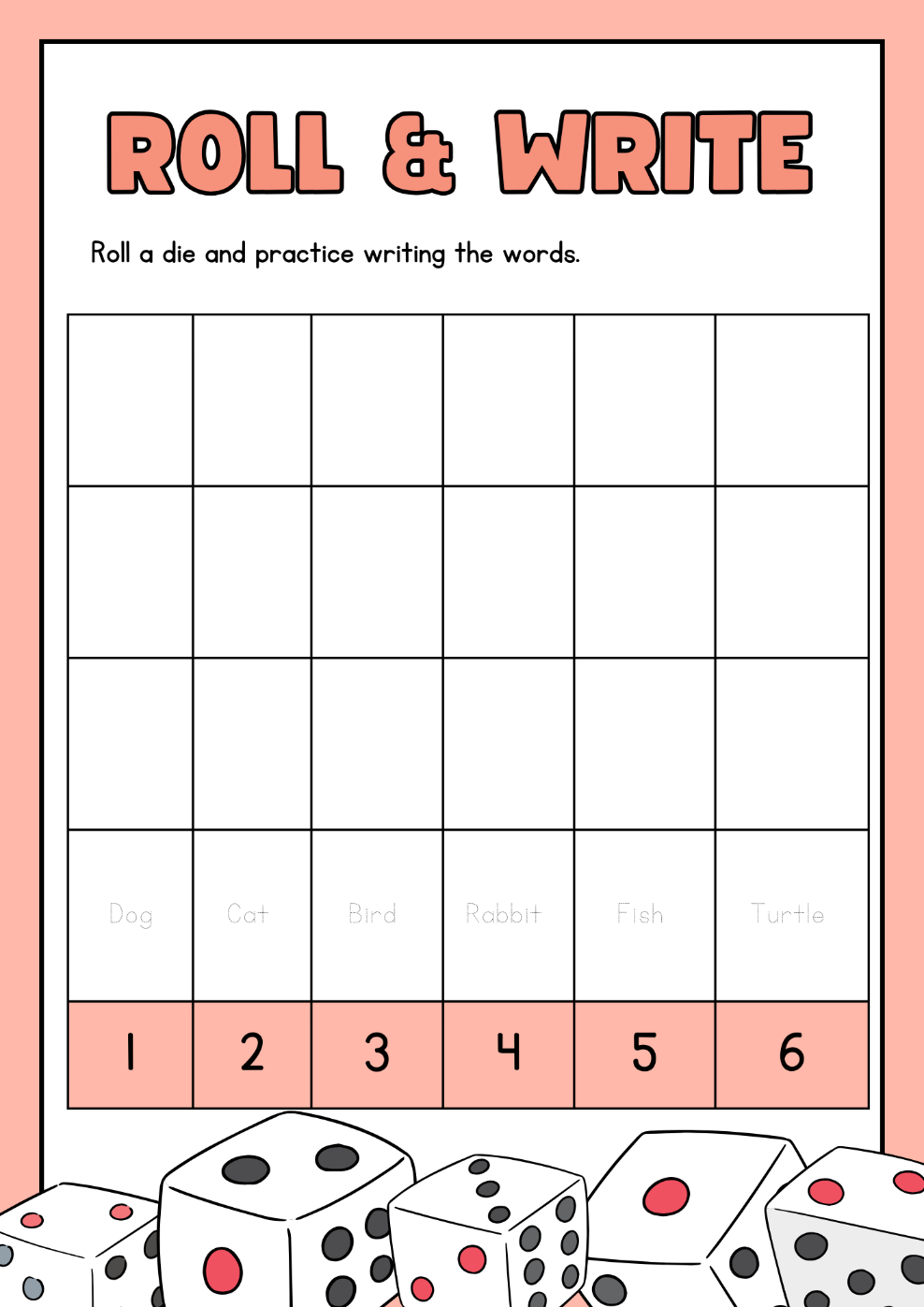 Support and alignmentResource evaluation and support: all curriculum resources are prepared through a rigorous process. Resources are periodically reviewed as part of our ongoing evaluation plan to ensure currency, relevance, and effectiveness. For additional support or advice, contact the Primary Languages team by emailing primlang@det.nsw.edu.au.Alignment to system priorities and/or needs: School Excellence Policy, School Success ModelAlignment to the School Excellence Framework: this resource supports the School Excellence Framework elements of curriculum (curriculum provision, teaching and learning programs) and effective classroom practice (lesson planning).Alignment to Australian Professional Teaching Standards: this resource supports teachers to address Australian Professional Teaching Standards 2.2.2, 3.2.2.Consulted with: Curriculum, Secondary Learners, school-based staff and NESA subject matter experts. Advice from Aboriginal Outcomes and Partnerships, EAL/D, HPGE and Inclusive Education for Modern Languages Stage 3 Italian Mangiare in Ristorante has been considered in preparing this document.NSW syllabus: Modern Languages K–10 SyllabusSyllabus outcomes: ML2-INT-01, ML2-UND-01, ML2-CRT-01Author: Primary CurriculumPublisher: State of NSW, Department of EducationResource: unitRelated resources: further resources to support Stage 2 Modern Languages can be found on the Languages K-6 curriculum page.Professional learning: relevant professional learning is available through Primary Languages Networks on Teams (staff only).Universal Design for Learning: support the diverse learning needs of students using inclusive teaching and learning strategies. Some students may require more specific adjustments to allow them to participate on the same basis as their peers. For further advice see Inclusive practice resources for primary school.Differentiation: when using these resources in the classroom, it is important for teachers to consider the needs of all students in their class, including:Aboriginal and Torres Strait Islander students. Targeted strategies can be used to achieve outcomes for Aboriginal students in K-12 and increase knowledge and understanding of Aboriginal histories and cultures. Teachers should use students’ Personalised Learning Pathways to support individual student needs and goals.EAL/D learners. EAL/D learners may require scaffolding to support them to gain content knowledge, while providing extra time and assistance to master the English language required to engage with texts or complete classroom tasks. View some samples of differentiating through scaffolding.Students with additional learning needs. Learning adjustments enable students with disability and additional learning and support needs to access syllabus outcomes and content on the same basis as their peers. Teachers can use a range of adjustments to ensure a personalised approach to student learning.High potential and gifted learners. Assessing and identifying high potential and gifted learners will help teachers decide which students may benefit from extension and additional challenge. In addition, the Differentiation Adjustment Tool can be used to support the specific learning needs of high potential and gifted students.Creation date: 12 October 2023Rights: © State of New South Wales, Department of EducationReferencesThis resource contains NSW Curriculum and syllabus content. The NSW Curriculum is developed by the NSW Education Standards Authority. This content is prepared by NESA for and on behalf of the Crown in right of the State of New South Wales. The material is protected by Crown copyright.Please refer to the NESA Copyright Disclaimer for more information https://educationstandards.nsw.edu.au/wps/portal/nesa/mini-footer/copyright.NESA holds the only official and up-to-date versions of the NSW Curriculum and syllabus documents. Please visit the NSW Education Standards Authority (NESA) website https://educationstandards.nsw.edu.au/ and the NSW Curriculum website https://curriculum.nsw.edu.au/home.Modern Languages K–10 Syllabus © NSW Education Standards Authority (NESA) for and on behalf of the Crown in right of the State of New South Wales, 2022.8 Ways (n.d.) 8 Aboriginal Ways of Learning [website], accessed 13 December 2022.AITSL (Australian Institute for Teaching and School Leadership (2017) ‘Feedback Factsheet’, AITSL, accessed 21 March 2023.Brookhart SM (2011) How to Assess Higher-Order Thinking Skills in Your Classroom, Hawker Brownlow Education, Victoria.CESE (Centre for Education Statistics and Evaluation) (2020a) What works best: 2020 update, NSW Department of Education, accessed 21 March 2023.CESE (Centre for Education Statistics and Evaluation) (2020b) What works best in practice, NSW Department of Education, accessed 21 March 2023.Conti G (28 September 2015) ‘16 tips for effective grammar teaching in the foreign language classroom’, The Language Gym, accessed 21 March 2023.Conti G (28 May 2017) From Target Language to Model Language – the mind shift that has transformed my teaching, The Language Gym, accessed 10 March 2023.Henshaw FG and Hawkins MD (2022) Common Ground: Second Language Acquisition Theory Goes to the Classroom, Focus, Indianapolis, accessed 10 March 2023.Jones J and Wiliam D (2014) Modern Foreign Languages Inside the Black Box: Assessment for Learning in the Modern Foreign Languages Classroom (Black P, Harrison C, Marshall B and Wiliam D, eds), Learning Sciences International, United States.NESA (NSW Education Standards Authority) (2020) ‘NSW Curriculum Review – final report’, NESA, accessed 10 March 2023.Rosenshine B (2012) ‘Principles of Instruction: Research-Based Strategies That All Teachers Should Know’, American Educator, 36(1):12–19, 39, accessed 10 March 2023.Smith S (2022) Becoming an Outstanding Languages Teacher, 2nd edn, Routledge, United Kingdom.Wisniewski B, Zierer K and Hattie J (2020) ‘The Power of Feedback Revisited: A Meta-Analysis of Educational Feedback Research’, Frontiers In Psychology, 10(3087), doi:10.3389/fpsyg.2019.03087, accessed 10 March 2023.Wiliam D (2013) ‘Assessment: The Bridge between Teaching and Learning’, Voices from the Middle, 21(2):15–20, accessed 10 March 2023.Wiliam D and Leahy S (2015) Embedding Formative Assessment: Practical Techniques for K–12 Classrooms, Learning Sciences International, United States.© State of New South Wales (Department of Education), 2023The copyright material published in this resource is subject to the Copyright Act 1968 (Cth) and is owned by the NSW Department of Education or, where indicated, by a party other than the NSW Department of Education (third-party material).Copyright material available in this resource and owned by the NSW Department of Education is licensed under a Creative Commons Attribution 4.0 International (CC BY 4.0) license.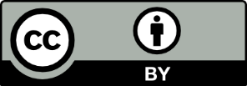 This licence allows you to share and adapt the material for any purpose, even commercially. Attribution should be given to © State of New South Wales (Department of Education), 2023.Material in this resource not available under a Creative Commons licence:the NSW Department of Education logo, other logos and trademark-protected materialmaterial owned by a third party that has been reproduced with permission. You will need to obtain permission from the third party to reuse its material.Links to third-party material and websitesPlease note that the provided (reading/viewing material/list/links/texts) are a suggestion only and implies no endorsement, by the New South Wales Department of Education, of any author, publisher, or book title. School principals and teachers are best placed to assess the suitability of resources that would complement the curriculum and reflect the needs and interests of their students.If you use the links provided in this document to access a third-party's website, you acknowledge that the terms of use, including licence terms set out on the third-party's website apply to the use which may be made of the materials on that third-party website or where permitted by the Copyright Act 1968 (Cth). The department accepts no responsibility for content on third-party websites.Focus area and outcomeContent pointsInteractingA student:exchanges information in familiar contexts by selecting culturally appropriate modelled language ML2-INT-01Exchanging meaning in oral interactions in the target languageShare information about themselves to describe their personal worldAsk and answer modelled questions in a guided conversationExpress emotions and preferencesInteract in conversation with teacher and peers in familiar social contextsApplying knowledge of language systems to interact in the target languageRecognise and use modelled sounds, including pronunciation and intonation patterns and/or rhythms to interactSelect familiar vocabulary and formulaic phrases to interactUse modelled sentence structures to interactApplying knowledge of the target language culture(s) to interactUse modelled language structures and nonverbal communication that are appropriate to cultural practicesUnderstanding textsA student:identifies and responds to information in texts to demonstrate understanding ML2-UND-01Understanding and responding to target language textsListen to, read and view information in texts on familiar themesUse strategies to locate, organise, classify and sort information in texts for a range of purposesRespond to questions about specific information in texts on familiar themes, using modelled target language sentence structures and/or EnglishRespond to texts through actions, visuals, written or spoken responses in the target language and/or English to demonstrate understanding and convey meaningApplying knowledge of language systems to understand and respond to target language textsIdentify and use the sounds of familiar vocabulary and phrases in the target language to understand and respond to textsRecognise and use sound–symbol correspondences to understand and respond to textsIdentify and use knowledge of vocabulary and formulaic phrases from familiar themes to understand and respond to textsIdentify and use elements of grammar in familiar language patternsRecognise modelled target language features and compare them with English featuresRecognise and use modelled structures and features of the target language writing system to understand and respond to textsDeveloping intercultural understanding through target language textsRespond to texts and identify connections between language and cultural practices and reflect on their own language(s) and culture(s)Creating textsA student:creates texts for familiar communicative purposes by selecting culturally appropriate modelled language ML2-CRT-01Creating spoken, written and multimodal texts in the target languageCreate informative texts appropriate to context, purpose and audience describing themselves and their personal worldCreate imaginative texts appropriate to context, purpose and audience using a series of modelled sentence structures and visuals to add meaningApplying knowledge of language systems to create texts in the target languageUse pronunciation and intonation patterns to create spoken textsUse sound–symbol correspondence to create written textsUse vocabulary, formulaic expressions or modelled phrases from familiar themes to create textsUse elements of simple grammar patterns in modelled sentence structures to create textsUse modelled structures and features of the target language writing system to create written textsApplying knowledge of the target language culture(s) to create textsSelect language appropriate to cultural practices to create textsAssessment opportunitiesToo hard?Too easy?Week 2 – which animal fits this body part?Divide students into groups of 4. Distribute sticky notes to each group. Students identify body parts on Resource 2 – animal body parts flashcards and write the name of an appropriate pet in Arabic on a sticky note, based on the body part description. Which animal fits this body part?Give students a copy of Resource 1 – animal flashcards to assist them in writing pet names. Which animal fits this body part?Students include pet animals not already on the class word wall.Week 3 – my lost dog profile Provide each student with a copy of Resource 5 – my lost dog profile. Ask them to write 3 sentences that describe the lost dog from the story. My lost dog profileGive students a copy of Resource 6 – my lost dog scaffold card to support their sentence writing. My lost dog profile Students write a sentence describing a personality trait of the lost dog that is not in the story.Week 5 – role-play practice task Students practise describing their lost pet in a role-play activity.Role-play practice task Give students their completed Resource 8 – my lost pet flyer to help guide their language during the role-play. Role-play practice task During their descriptions, students mention personality traits of their pet. Learning intention and success criteriaMaterialsStudents will learn to identify and pronounce the names of animals in Arabic. Students can: correctly say animals’ names in Arabic.  Resource 1 – animals flashcards Learning map Butchers paper Writing materials Arabic exercise booksEnglishRomanised Arabic  الترجمة الى اللغة العربية  dogkalb كلبfishsamaka  سمكةcat qitta قطةbird usfoor عصفور  rabbit arnab  أرنبlionasadأسدtiger nimr  نمر pandabanda بانداturtlesulḥafaaسلحفاة    kangaroo kangur كنغرfalconṣaqr صقرcamel jamal جملpets hayawaanat alyifa  حيوانات أليفةanimals hayawanatحيواناتLearning intention and success criteriaMaterialsStudents will describe pets in Arabic. Students can:use nouns and adjectives to describe pets in Arabic.Resource 2 – animal body parts flashcards Resource 3 – adjective flashcards Word wallWriting materials Individual whiteboardsSticky notes TimerArabic exercise books EnglishRomanised Arabic لترجمة الى اللغة العربيةteeth asnan أسنان fur faro فرو earsaādhān  آذانnoseanf أنفtail dheilذيل eyes uyoon عيون claws makhalibمخالبfeathers reesh  ريشbeakmunqar   منقار whiskers shawarib شواربwingsajniḥa أجنحةpaws kafuf  كفوفEnglishRomanised Arabic لترجمة الى اللغة العربيةsharp hadd  حاد soft Na’im ناعمbigkabir كبيرsmall saghirصغيرlong tawil طويلshinylaami'ahلامعcolourful  mulawwan ملون short qaseerقصيرLearning intention and success criteriaMaterialsStudents will write descriptions of a missing pet.Students can: write descriptions in Arabic using nouns and adjectives in the correct grammatical order and genderrecall details from the story.Resource 4 – my lost dog short storyResource 5 – my lost dog profile Resource 6 – my lost dog scaffold cardWriting materials EnglishRomanised Arabic لترجمة الى اللغة العربيةMy pet is lost. Haywani al-aleef mafqood حيواني الاليف مفقودHe has Ladayh لديهCan you help me find my lost pet?Hal yumkinuka musa'adati fi al-bahth 'an haywani al-aleef al-mafqood?هل يمكنك مساعدتي في البحث عن حيواني الاليف المفقود؟True False Shoushou has sharp teeth.شوشو لديه اسنان حادة.Shoushou has no teeth. شوشو ليس لديه اسنان.Shoushou is white and brown. شوشو لونه ابيض وبني. Shoushou is black and brown.شوشو لونه اسود وبني.Learning intentions and success criteriaMaterialsStudents will:design a flyer about their lost pet.practice asking and responding to questions about lost pets in Arabic, using the correct gender form.Students can:use vocabulary from the word wall in their flyer write descriptions in Arabic using nouns and adjectives in the correct grammatical order and genderask and respond to questions with the correct pronunciation for masculine and feminine forms. Resource 7 – bingo mat Resource 8 – my lost pet flyer Resource 9 – question cards CountersWriting materialsWord wallEnglishRomanised Arabic  الترجمة الى اللغة العربية  Lost FuqidفقدName of my lost pet Ism haywani al-aleef  اسم حيواني الاليفIf found, contact:Idhā wujidt, al-ittisāl bi  إذا وجدت، الاتصال بـ  She has Ladayha لديهاHe has Ladayh لديه What is her name? Ma huwa ismuha? ما هو إسمها؟ Her name isIsmuhaإسمهاCan you describe her to me?Hal yumkinuka tawsifoha li? هل يمكن ان تصفها لي؟What is his name?Ma huwa ismuh ما هو إسمه؟His name isIsmuh إسمهCan you describe him to me? Hal yumkinuka tawsifuhu li? هل يمكن ان تصفه لي؟Learning intention and success criteriaMaterialsStudents will develop a clear understanding of the requirements of the assessment task.Students can:suggest appropriate success criteriaexplain what they need to do to be successful in the task. Resource 10 – assessment task – My pet is lost!Resource 11 – rubric – My pet is lost! Resource 12 – peer feedback strategy – Two stars and a wishWord wall Learning intention and success criteriaMaterialsStudents will describe their pet to a classmate in Arabic. Students can:describe their pet including its name, type of animal, colour, size and other physical featuresuse grammatically correct sentences withthe correct order of words correct gender agreement of nouns and adjectives pronounce the words correctlyspeak in a well-paced manner without long pauses.Resource 10 – assessment task- My pet is lost! Resource 11 – rubric- My pet is lost!Resource 12 – peer feedback strategy – Two stars and wish feedback slips Recording device Learning intention and success criteriaMaterialsStudents will reflect on their task recordings to assess performance and set learning goals.Students can:self-assess their completion of the taskset suitable learning goals based on previous learning goals and teacher, peer and self-assessment.Word wallResource 11 – rubric – My pet is lost! (One teacher completed copy per student)Resource 11 – rubric – My pet is lost! (One blank copy per student for self-assessment)Recorded student videos Interactive whiteboard Arabic exercise booksLearning intention and success criteriaMaterialsStudents will reflect on and ask questions about the language taught in this unit.Students can:ask questions about vocabulary, grammar or pronunciation they have used in this unituse the language they have learned to communicate with classmates in Arabic.Resource 13 – roll and read cardResource 14 – roll and write card DiceWriting materials 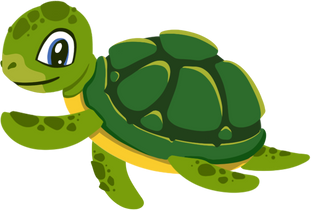 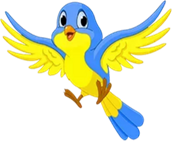 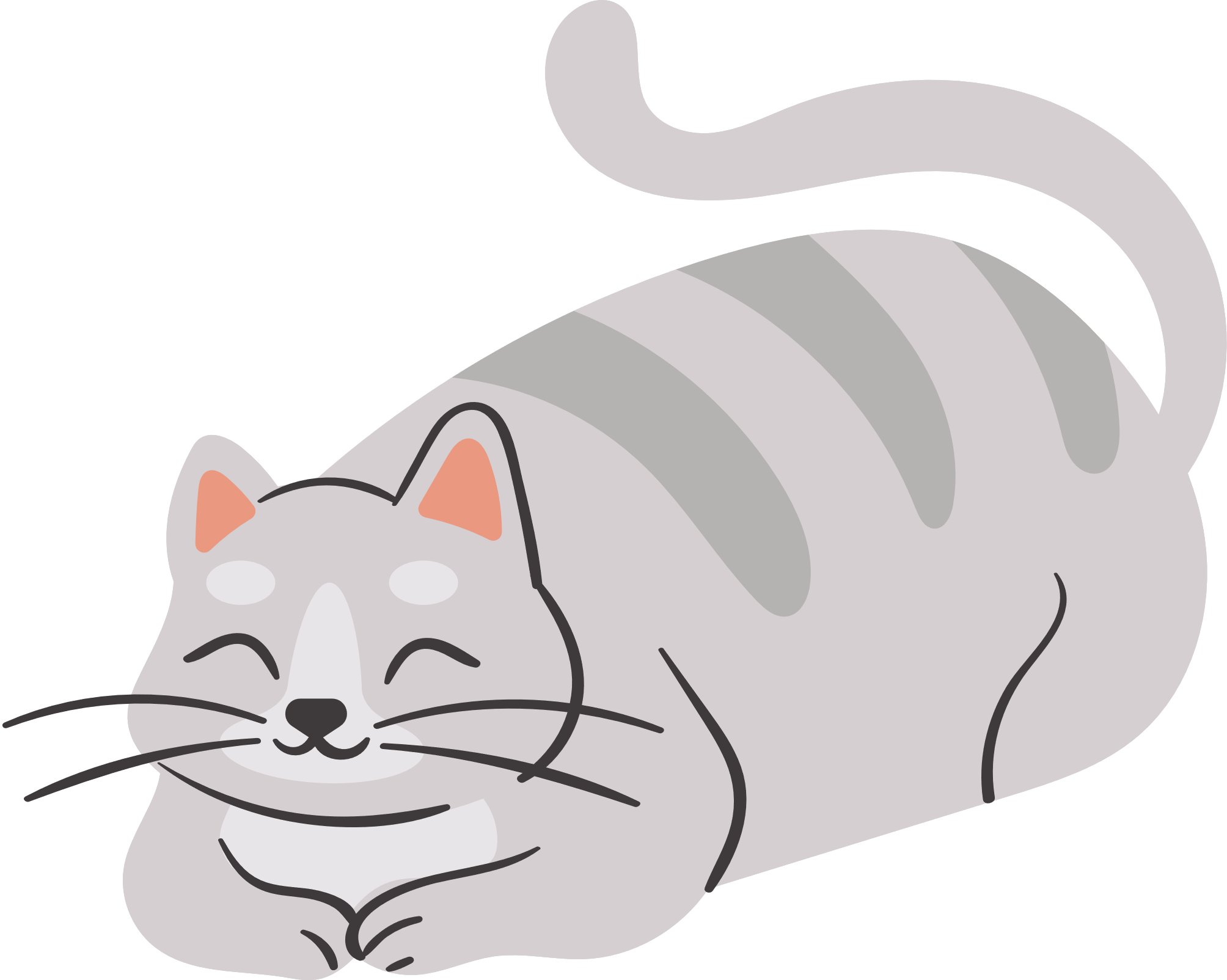 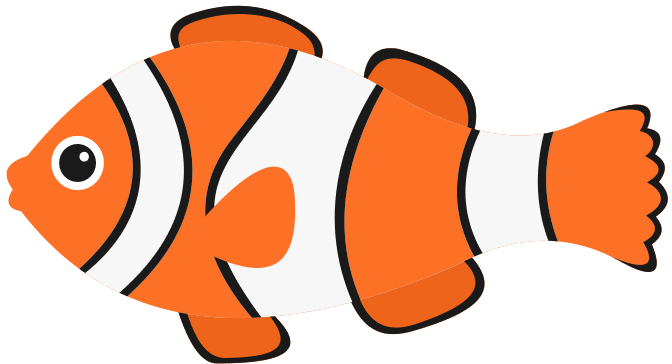 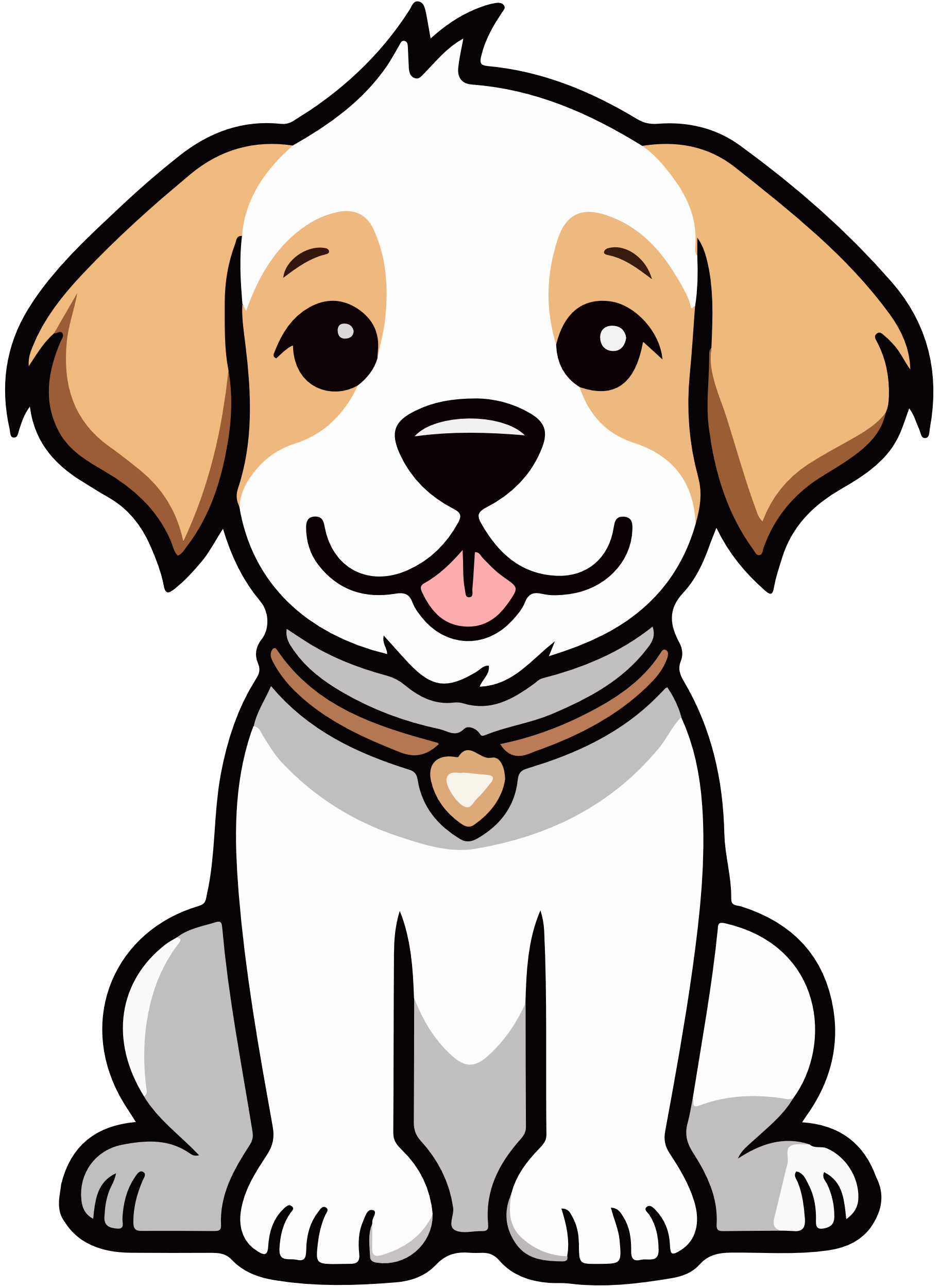  سلحفاةعصفور قطة سمكة كلب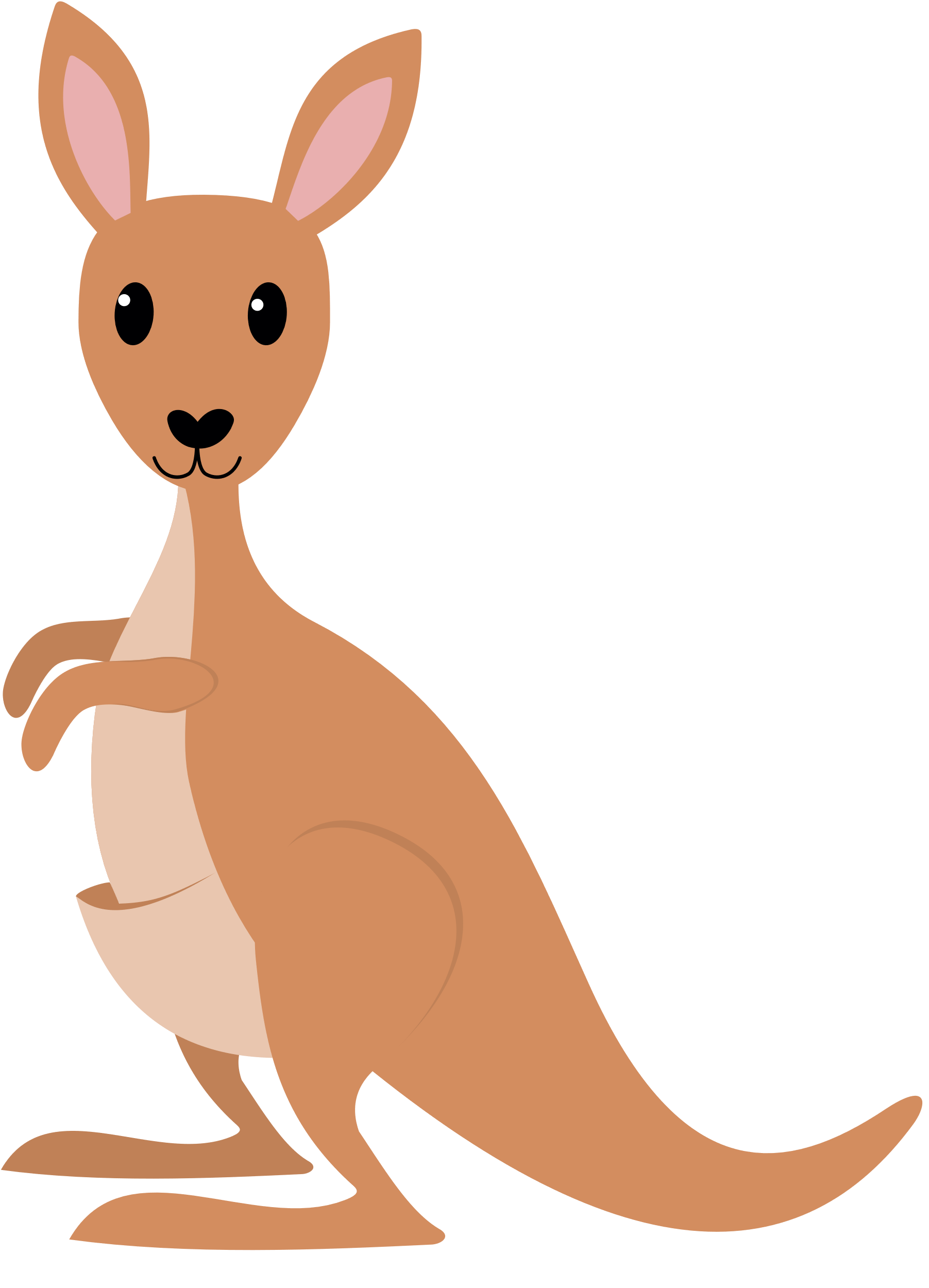 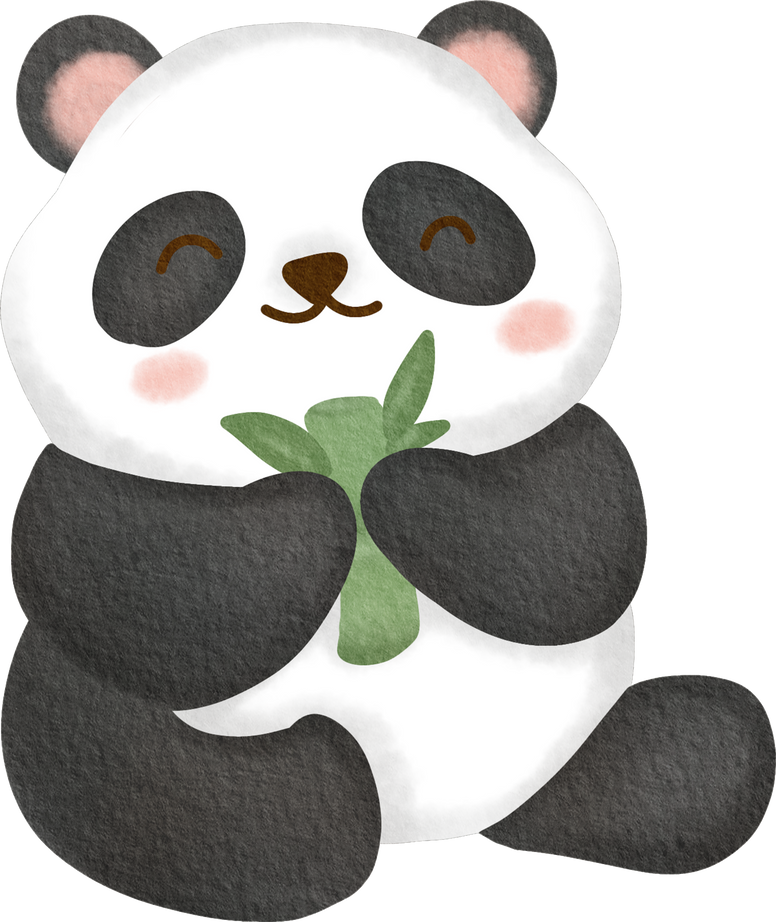 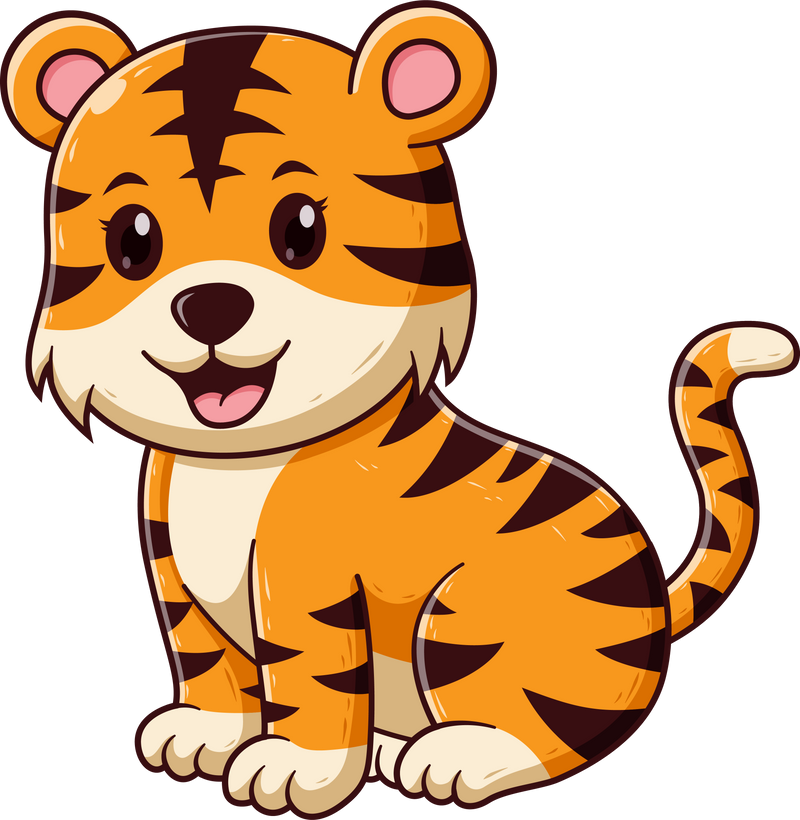 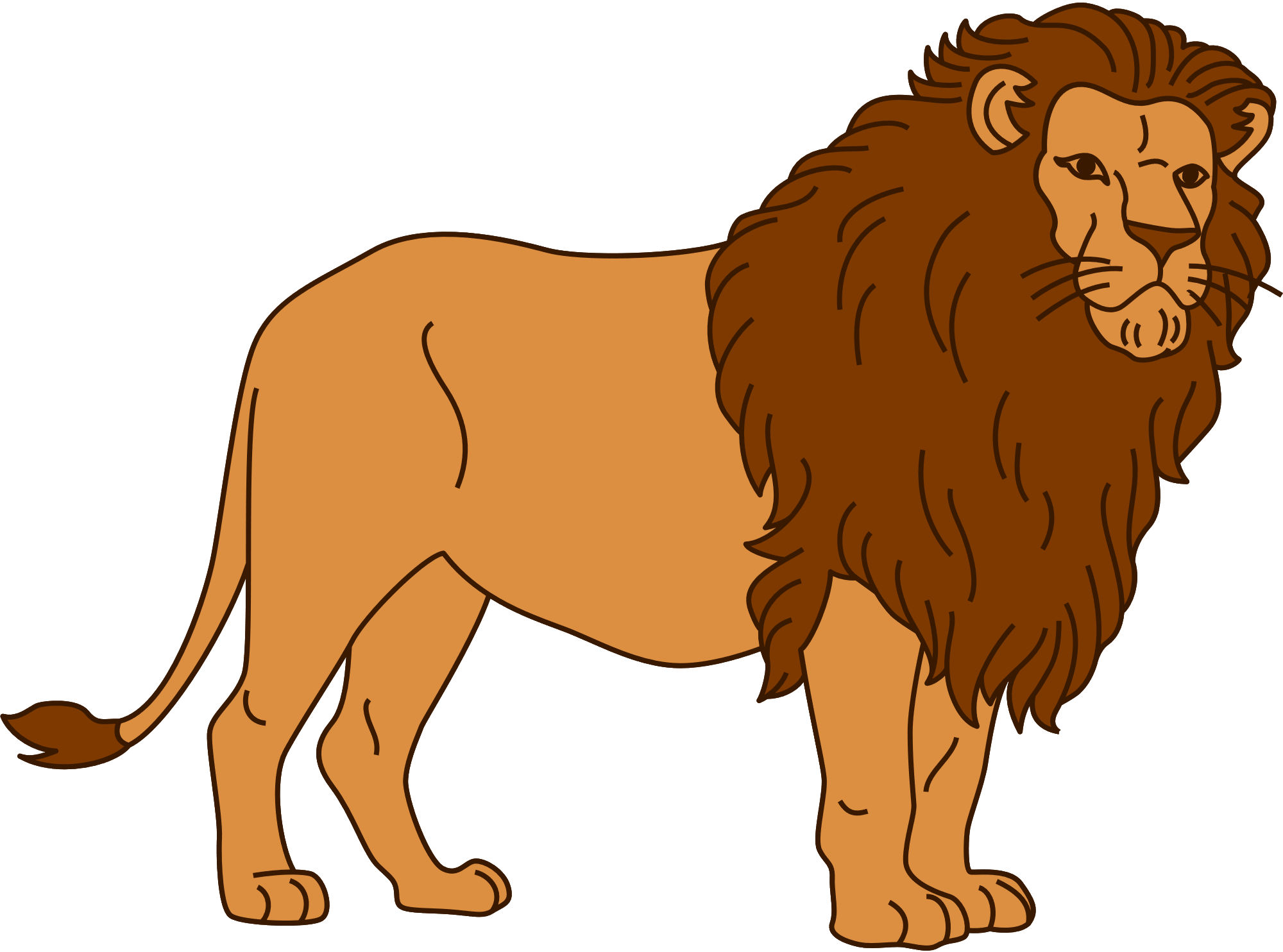 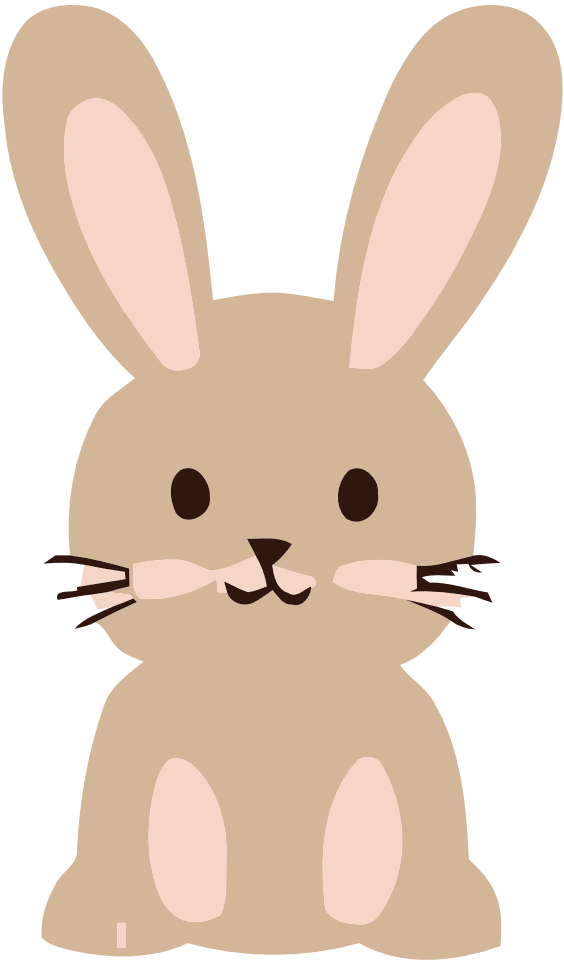 كنغر باندا نمرأسد أرنب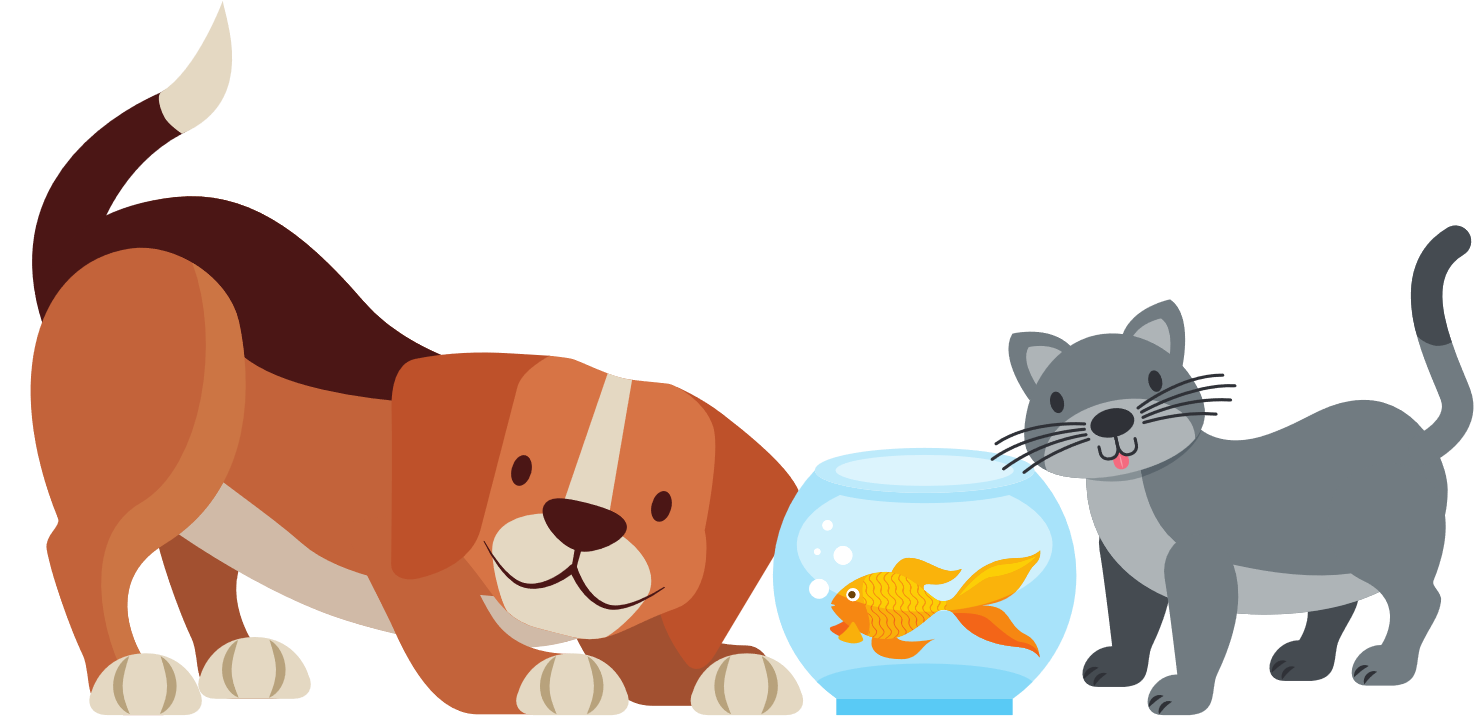 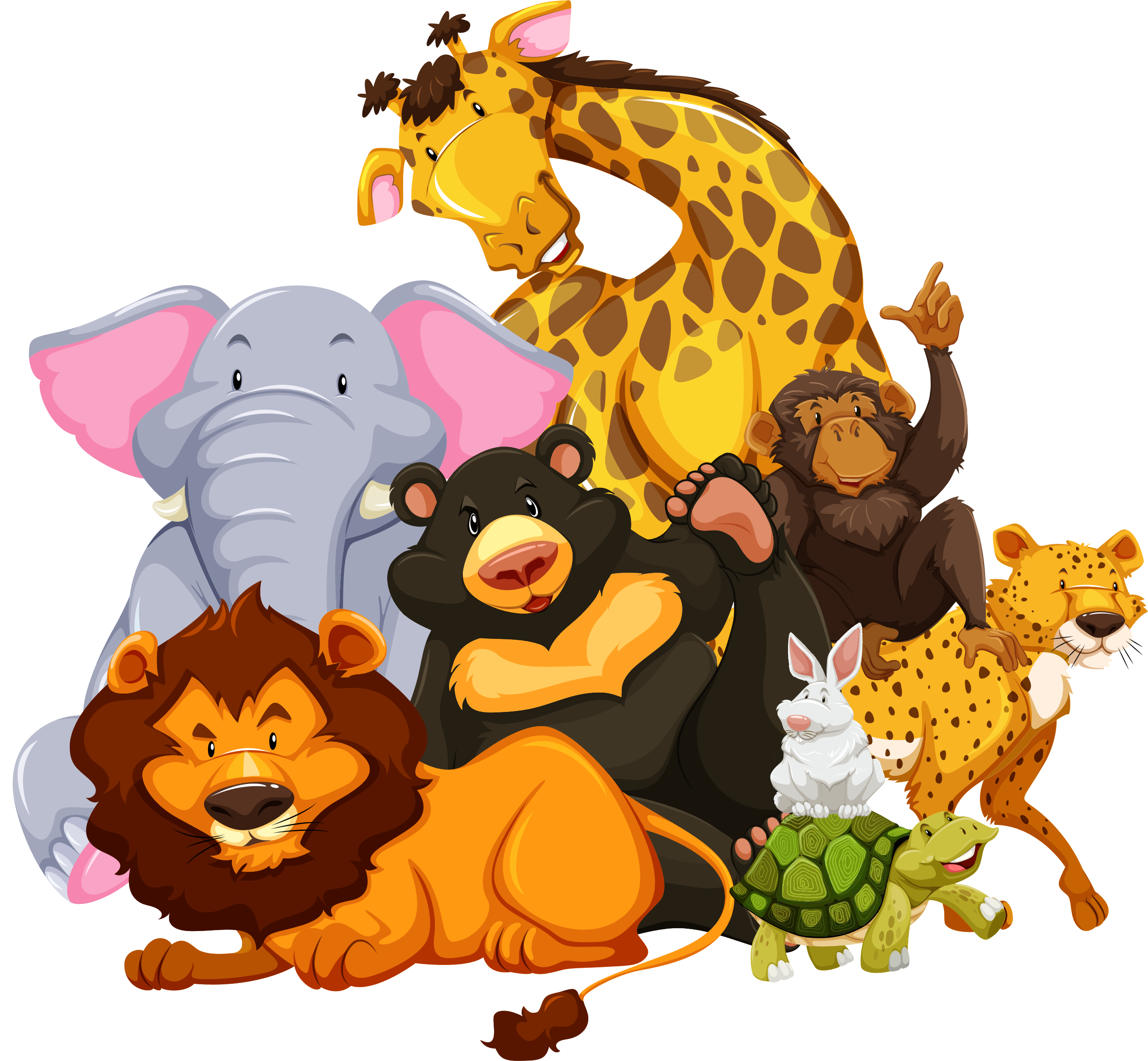 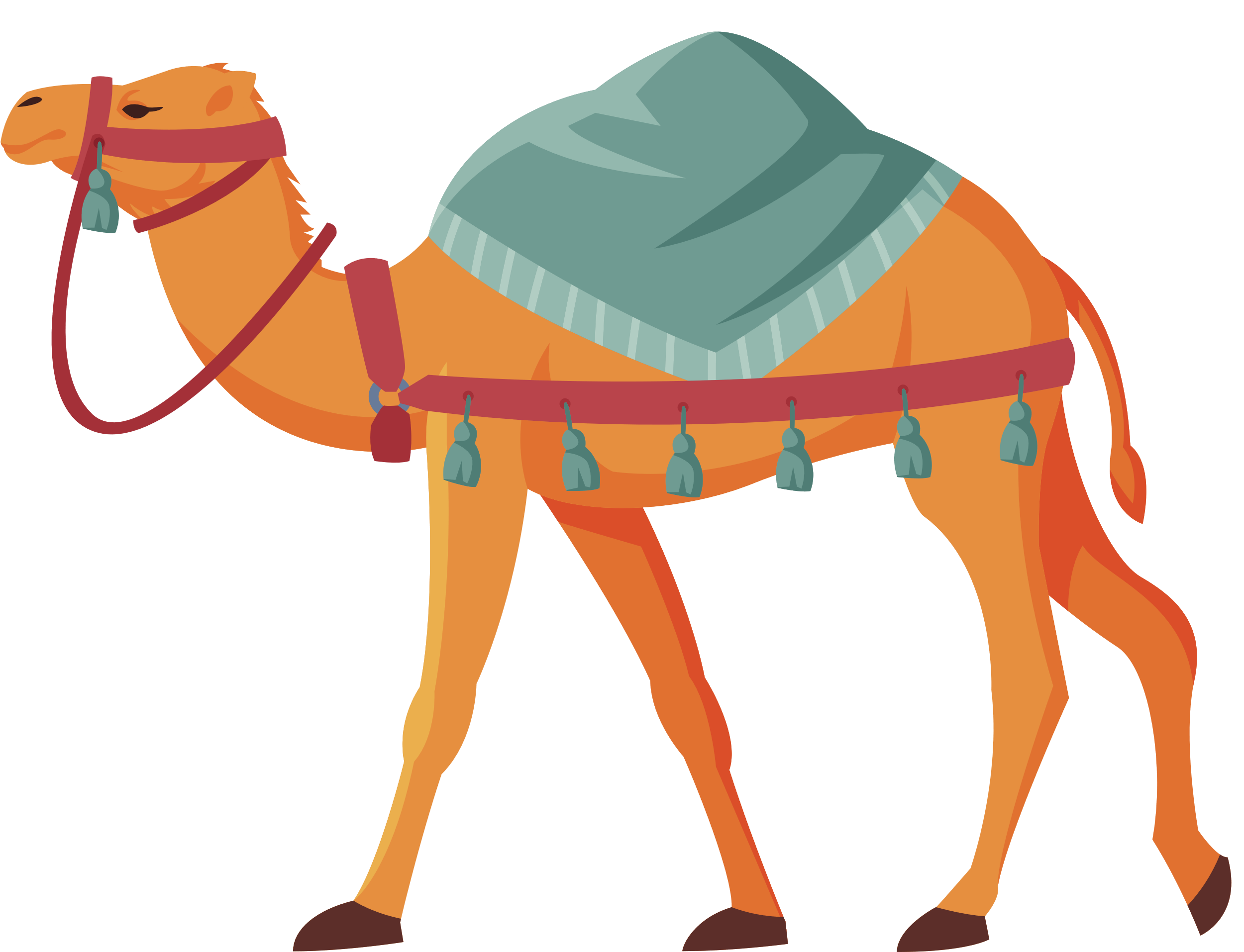 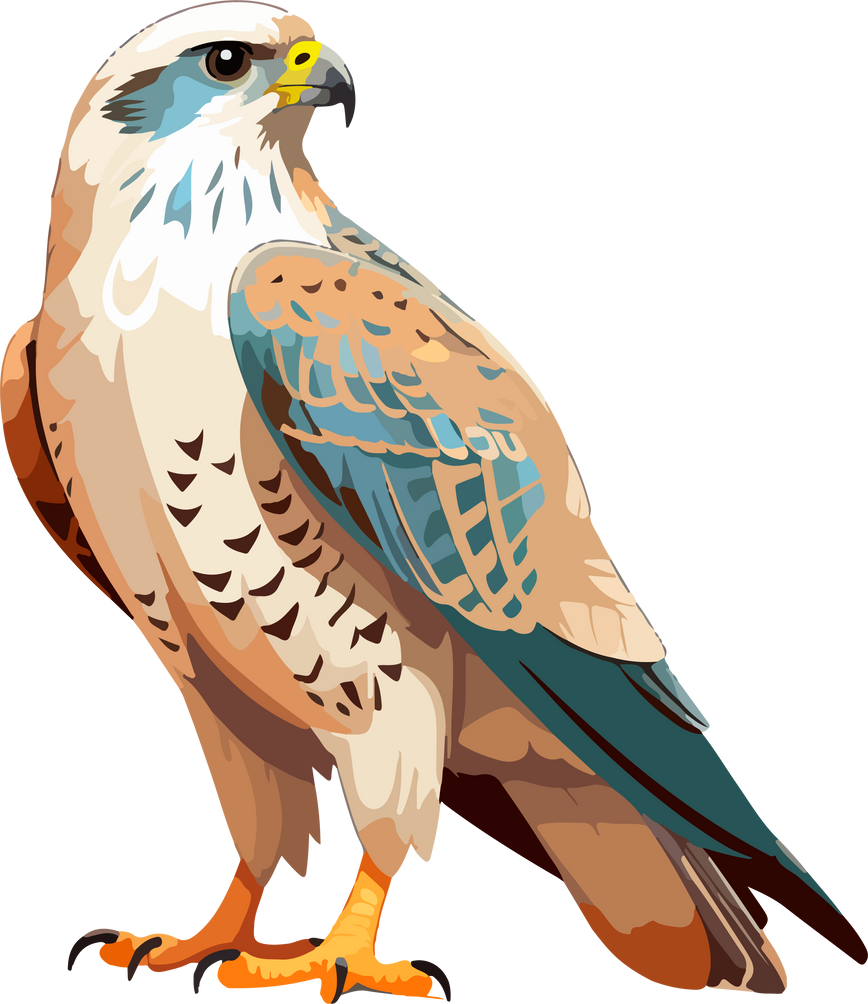 حيوانات أليفةحيوانات جمل  صقر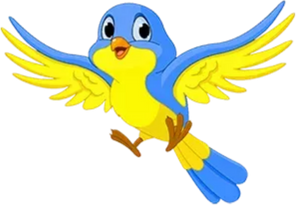 TurtleBirdCatFishDogKangarooPandaTiger LionRabbitPetsAnimalsCamelFalcon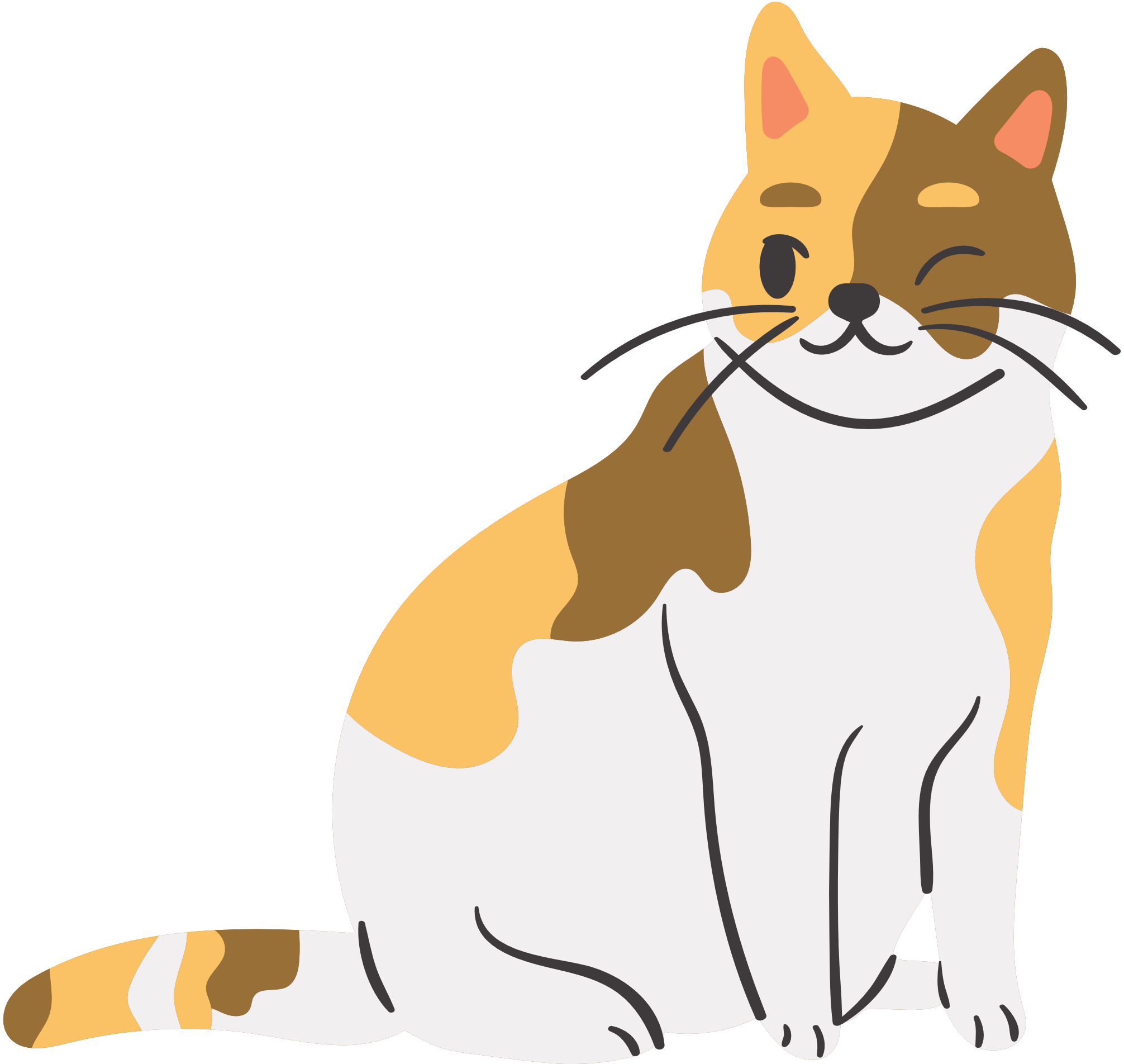 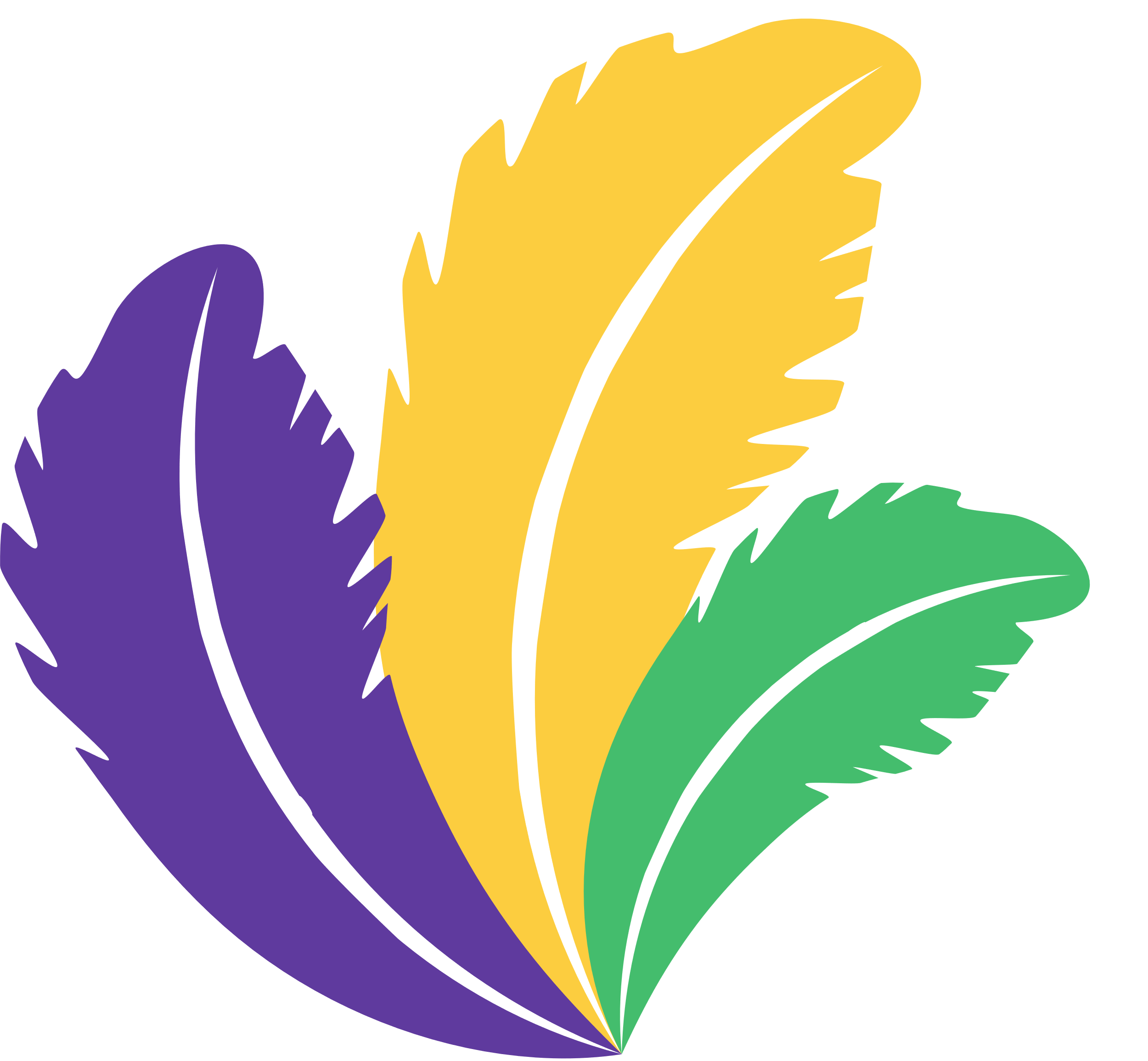 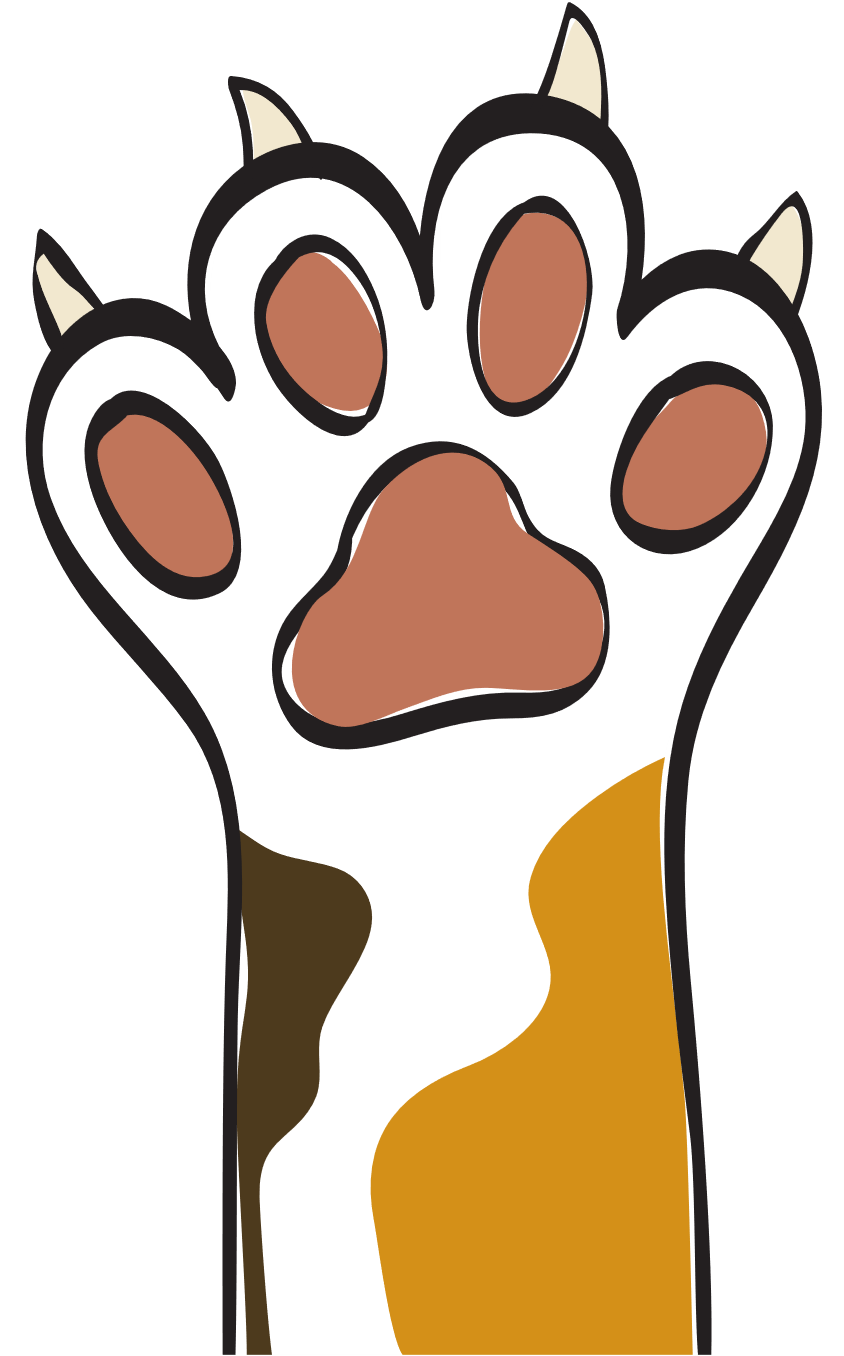 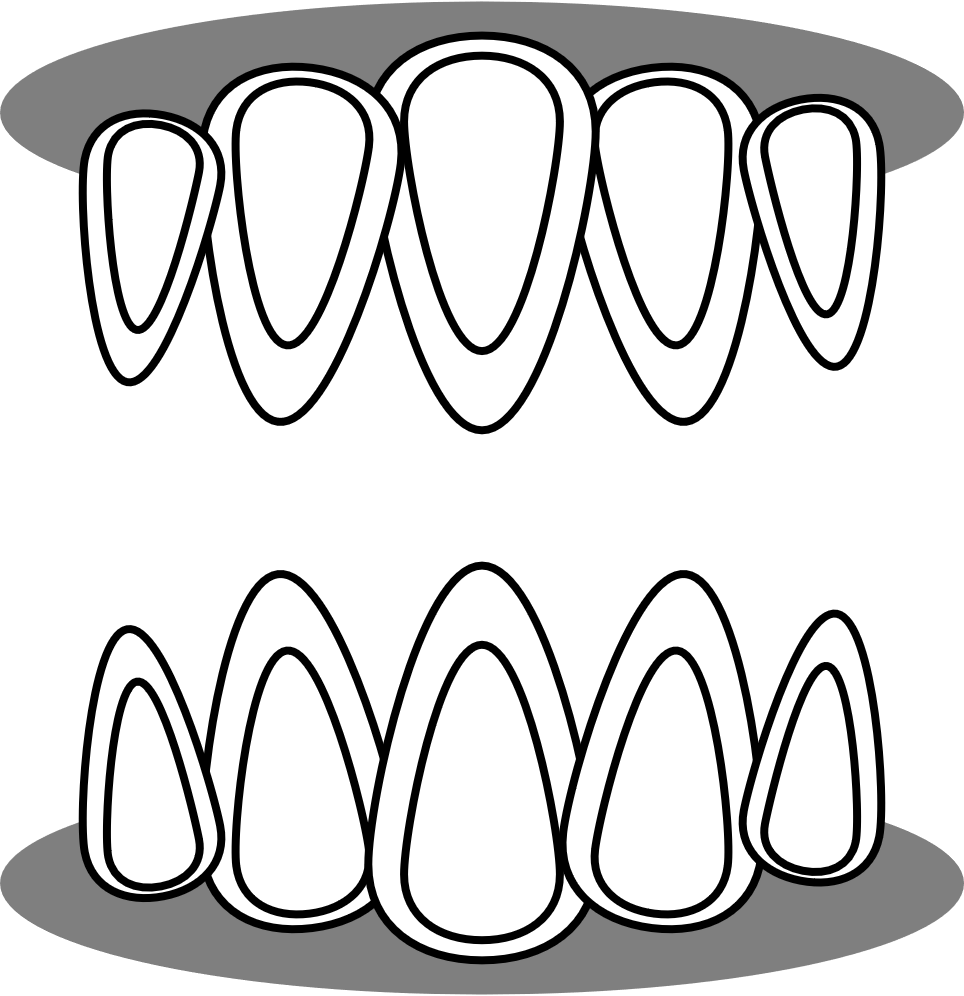  شوارب ريش كفوف أسنان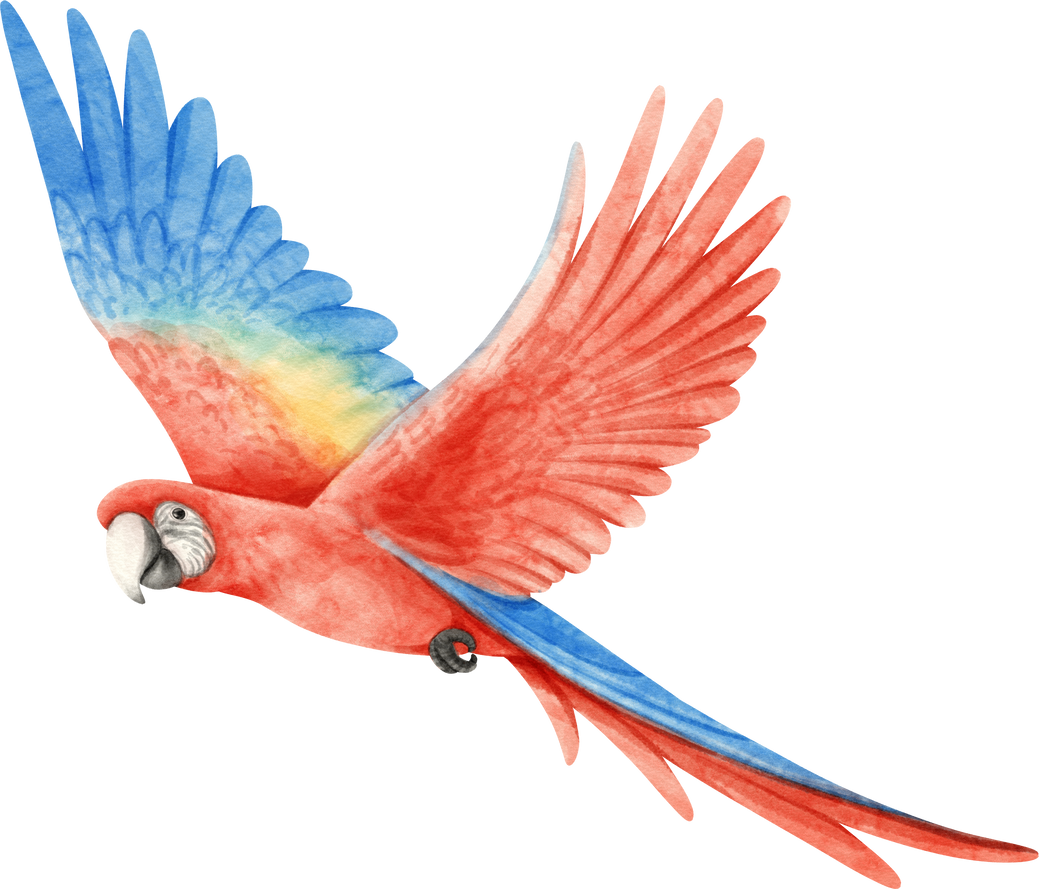 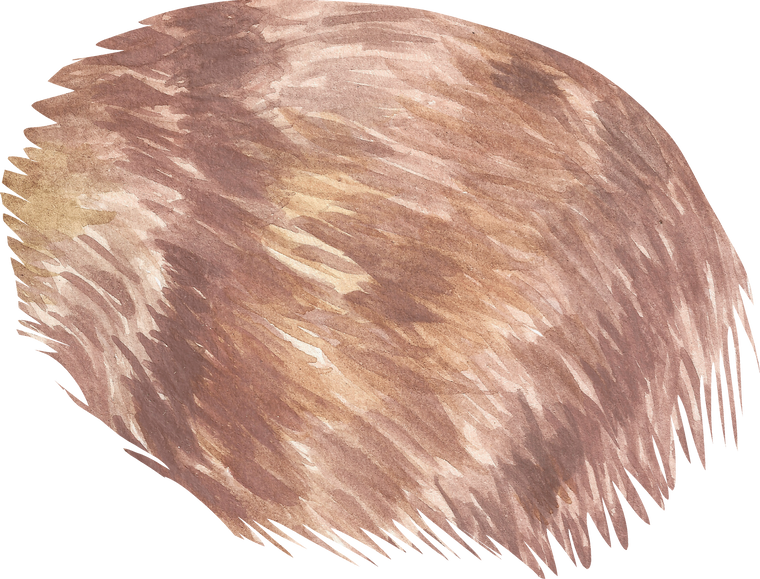 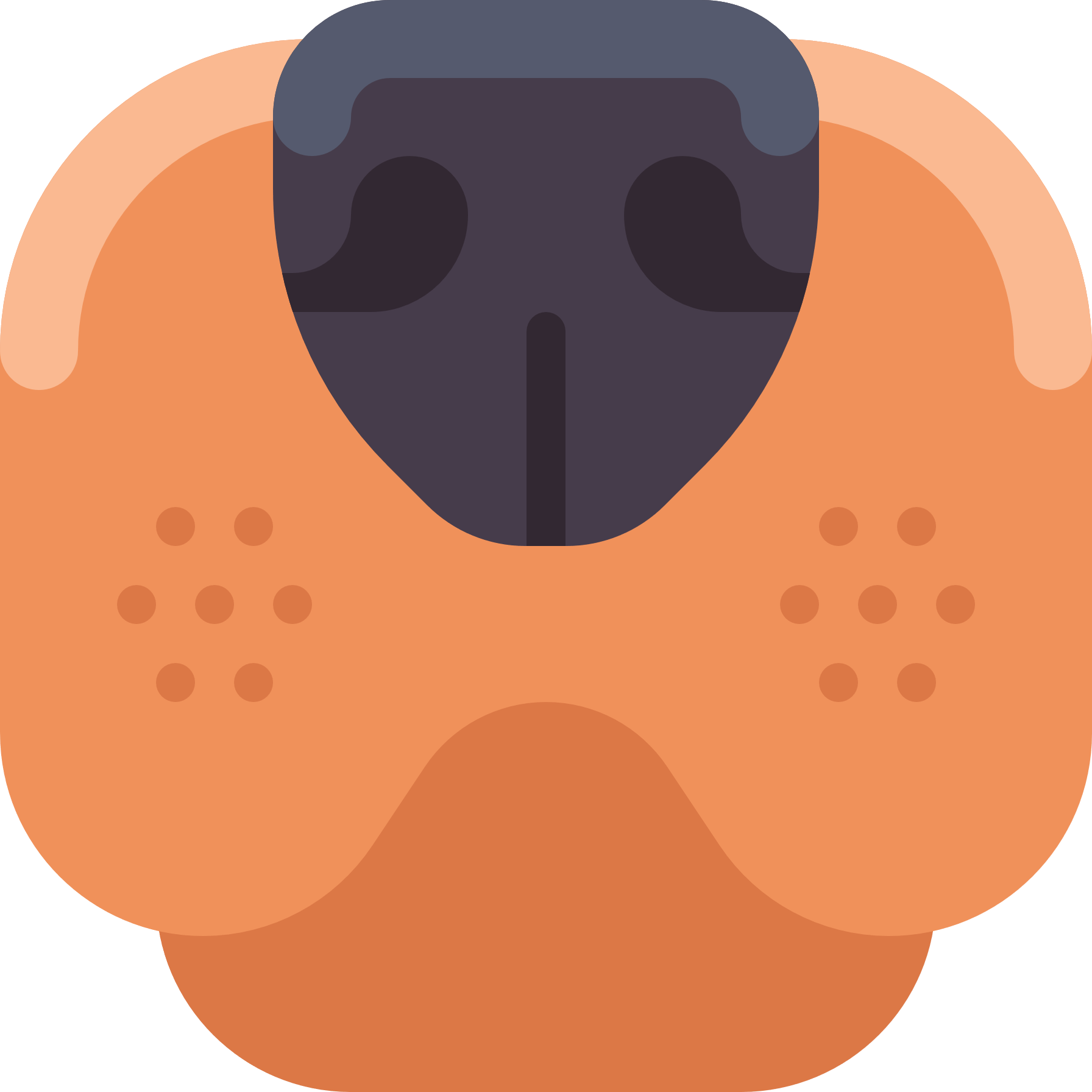 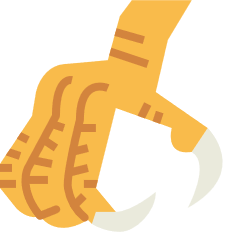  أجنحة فرو أنف مخالب 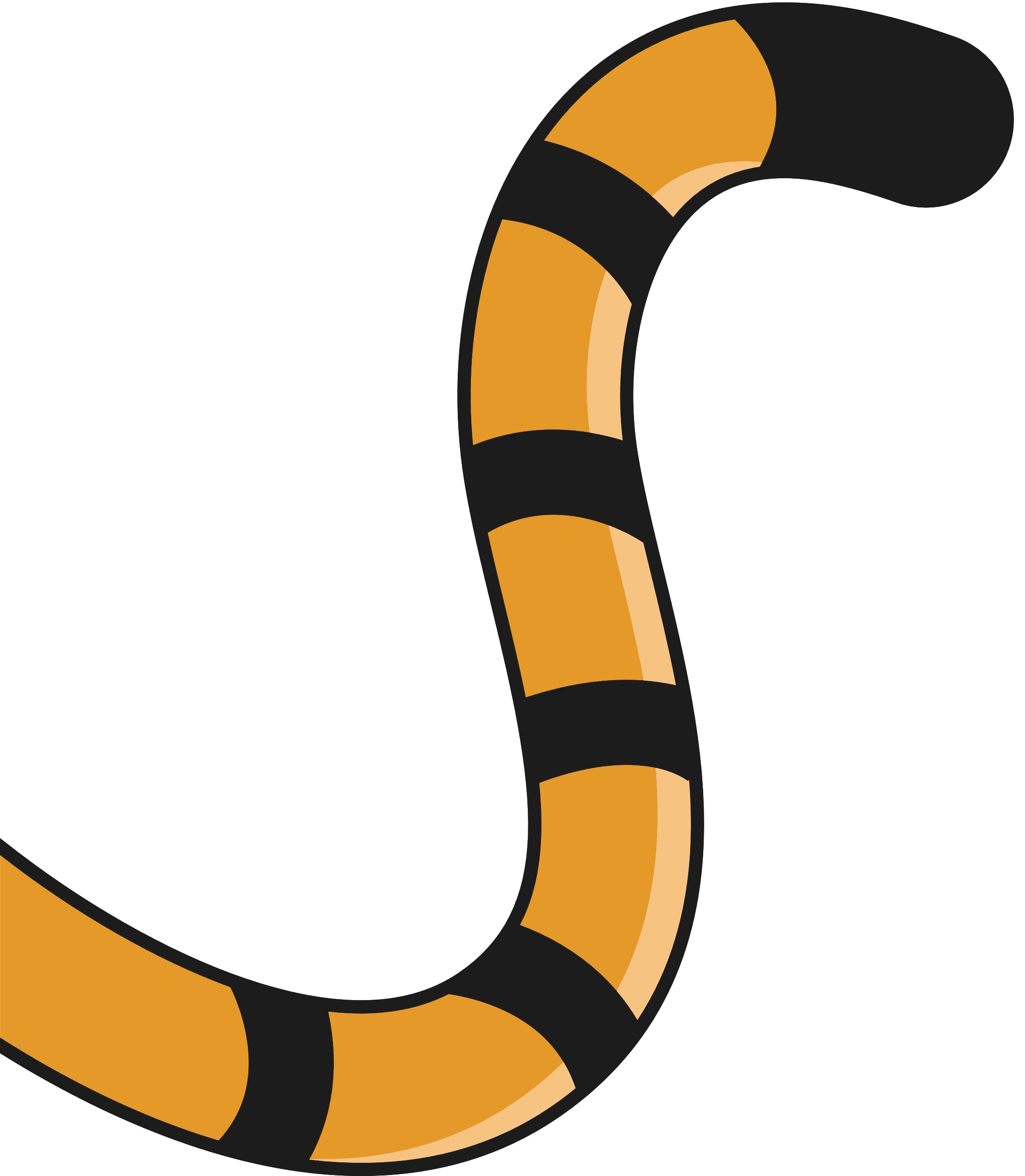 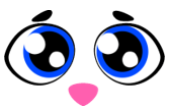 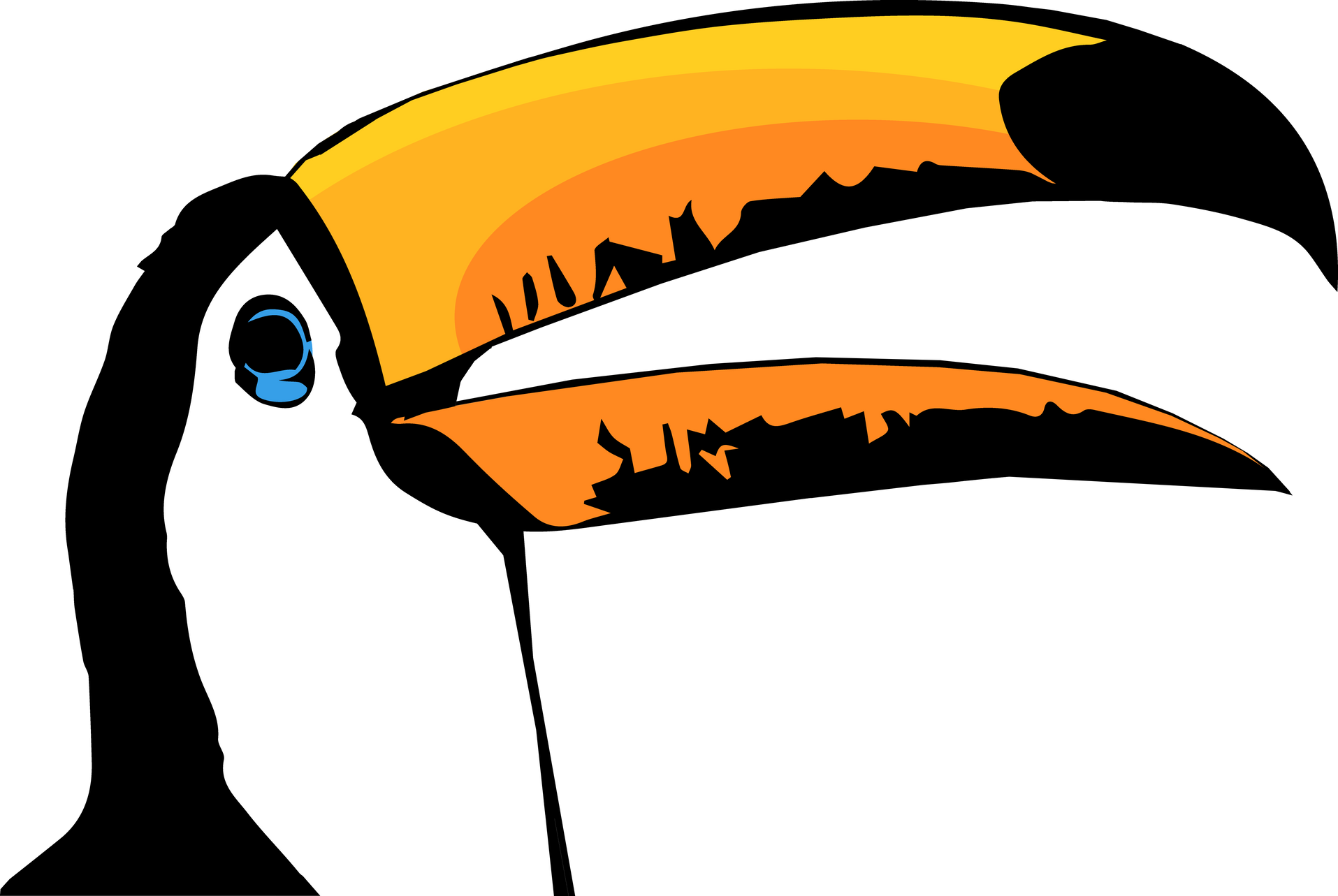 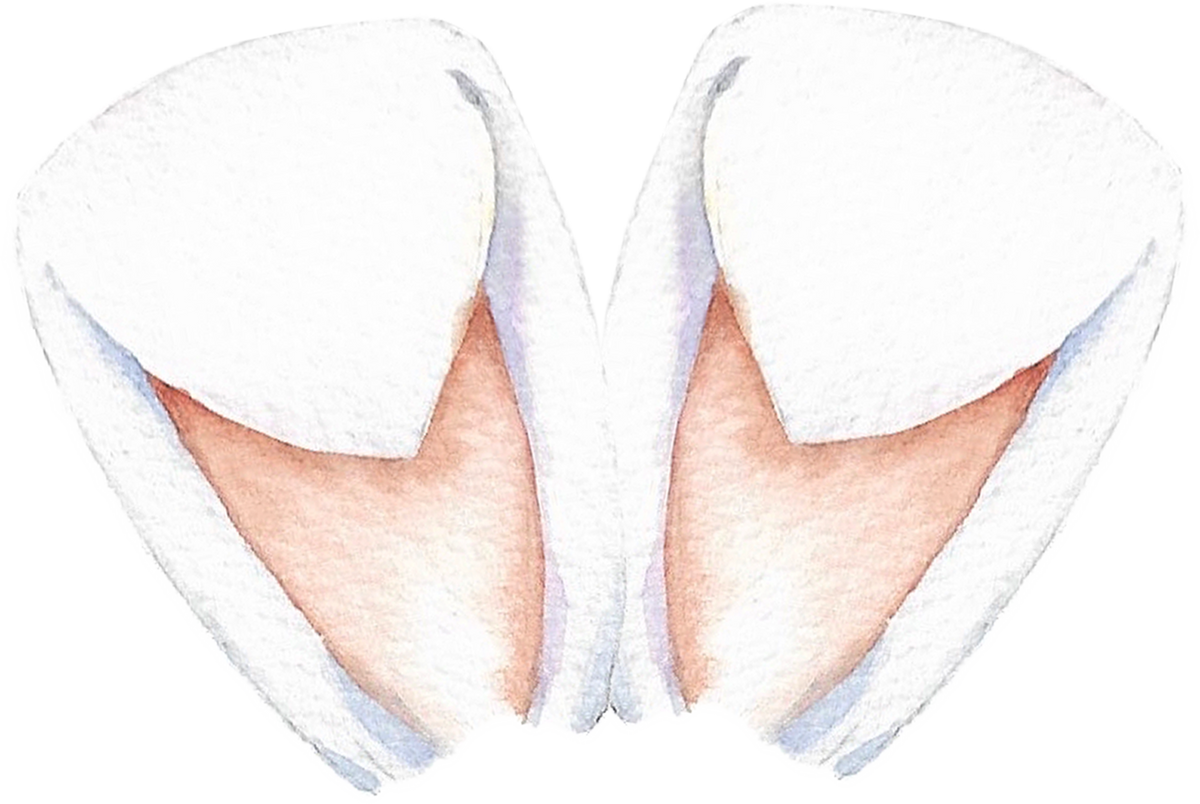 ذيل عيون منقار  آذانwhiskersfeatherspawsteethwingsfurnoseclawstaileyesbeakearsToo hard?Too easy?My pet is lost!Tell your neighbour the type of animal you have lost and its name. My pet is lost!Describe your lost pet in detail. Include the type of animal it is, its name, colour, size, physical features, and personality traits.CriteriaExcellentGot itSort ofNot yetLimitedCommunicationYour audience, the neighbour, clearly understands what you want to communicate.Successfully and thoroughly complete all of the following aspects of the task:describe your lost pet, including:its nametype of animalcolour sizeother physical features.Your audience, the neighbour, can understand what you want to communicate.Successfully complete all of the following aspects of the task:describe your lost pet, including:its nametype of animalcoloursize other physical features.Your audience, the neighbour can mostly understand what you want to communicate.Successfully complete most of the following aspects of the task:describe your lost pet, including:its nametype of animalcolour sizeother physical features.Your audience, the neighbour struggles to understand what you want to communicate. However, communication is successful.Do not complete all aspects of the task.Your audience, the neighbour is unable to understand what you want to communicate.Unable to complete any aspect of the task.GrammarAlways say Arabic words in the correct order when speaking:gender of nouns and adjectives agree.Usually say Arabic words in the correct order when speaking:gender of nouns and adjectives agree. Make some grammatical mistakes when speaking in Arabic: gender of nouns and adjectives agree. Rarely make sense when speaking in Arabic.Unable to be understood.PronunciationPronounce all words correctly.Pronounce most words correctly.Pronounce only a few words correctly.Consistently make pronunciation errors.Unable to be understood.FluencySpeak Arabic with ease in a well-paced manner without long pauses.Speak confidently with appropriate speed and expression.Usually speak confidently with appropriate speed and expression.Does not speak confidently.Unable to be understood.VocabularyUse the full range of vocabulary correctly and use relevant words to expand on the task. Use expected vocabulary correctly to complete the task. Make some mistakes when trying to use expected vocabulary.Make many mistakes when trying to use expected vocabulary.Unable to use vocabulary in appropriate context.